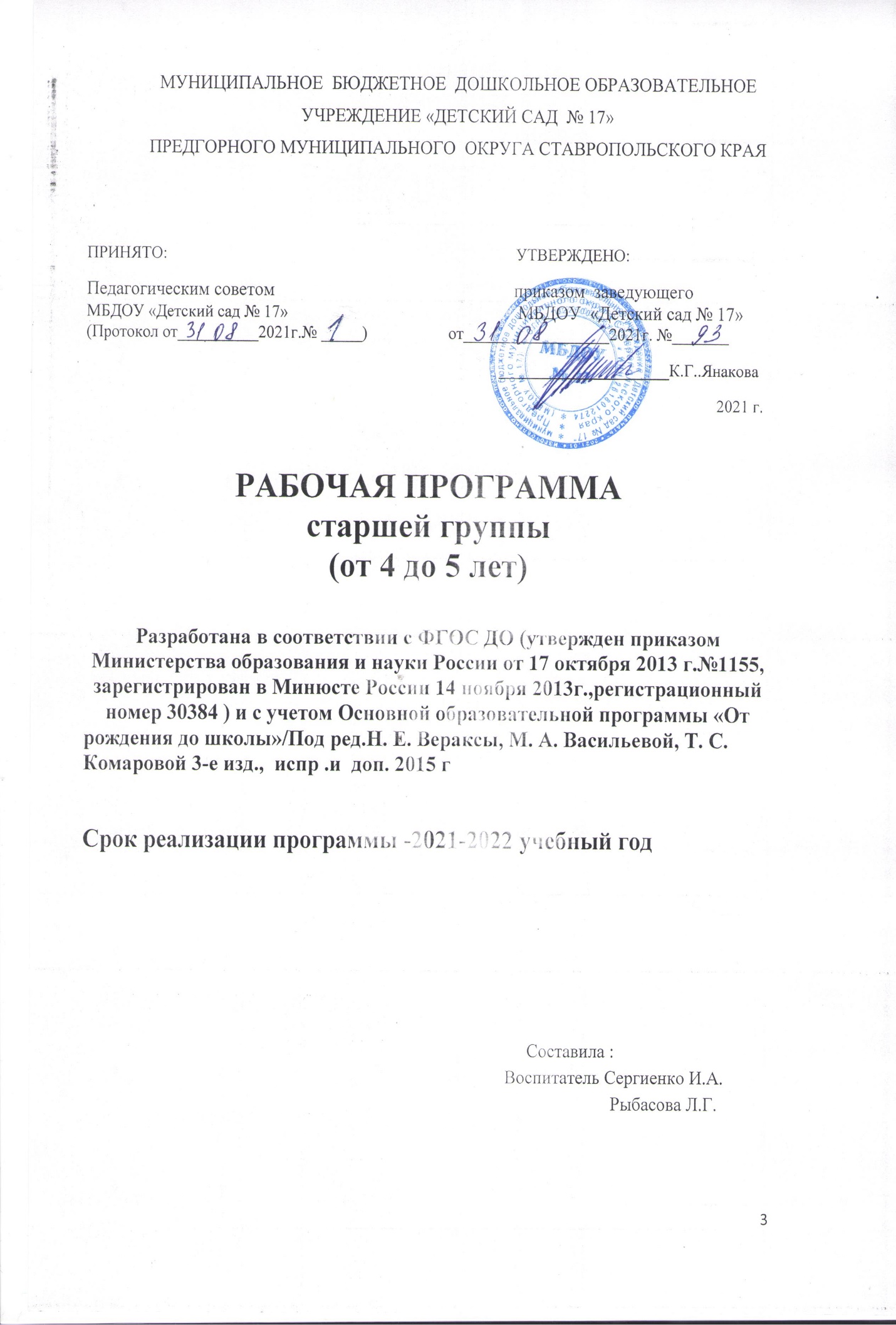                                 Содержание1. Целевой раздел 1.1 Пояснительная записка                                                                                 31.2Цели и задачи реализации Рабочей программы                                           41.3 Принципы и подходы к формированию Рабочей программы                   4 1.4 Возрастные особенности развития детей группы                                      41.5 Социальный портрет группы                                                                         71.6 Целевые ориентиры рабочей программы                                                     72. Содержательный раздел2.1 Задачи образовательных областей                                                                 92.2 Комплексно-тематическое планирование                                                   182.3 Содержание образовательной деятельности                                               232.4 Организация и формы взаимодействия с родителями, социум                 242.5 Формы , способы, методы и средства реализации программы                 253. Организационный раздел Рабочей программы3.1 Режим пребывания детей в группе                                                              283.2 Структура образовательной деятельности с учетом ФГОС ДО               313.3 Организация развивающей предметно-пространственной среды            323.4 Методическое обеспечение Рабочей программы                                       323.5 Список литературы                                                                                       321. Целевой раздел 1.1 Пояснительная запискаРабочая программа по развитию детей старшей группы (Далее - Программа) разработана в соответствии с примерной общеобразовательной программой дошкольного образования «От рождения до школы» под редакцией Н.Е. Вераксы, Т.С. Комаровой, М.А.Васильевой в соответствии с ФГОС ДО. Программа определяет содержание и организацию образовательного процесса средней группы муниципального бюджетного дошкольного образовательного учреждения МБДОУ «Детский сад»№17. Нормативной базой для составления рабочей программы муниципального бюджетного дошкольного образовательного учреждения детского сада  являются:Федеральный закон «Об образовании в Российской федерации» от 29. 12. 2012 года № 273 - ФЗПриказ Минобразования и науки РФ от 30.08.2013г. № 1014 « Об утверждении Порядка организации и осуществления образовательной деятельности по основным общеобразовательным программам – образовательным программам дошкольного образования»Постановление Главного государственного санитарного врача РФ от 28 .09.2020 г. N 28"Об утверждении санитарных правил СП 2.4.1.3648-20"Санитарноэпидемиологические требования к организациям воспитания и обучения, отдыха и оздоровления детей и молодежи» .Приказ Минобразования и науки РФ от 17.10.2013г. № 1155 «Об утверждении Федерального Государственного Образовательного Стандарта Дошкольного Образования» (ФГОС ДО).Устав МБДОУ.Рабочая программа определяет содержание и организацию воспитательно-образовательного процесса для детей старшей  группы и направленна  на  создание благоприятных условий для полноценного проживания ребенком дошкольного детства и всестороннего развития личности . Эти цели реализуются в процессе разнообразных видов детской деятельности: игровой, коммуникативной, трудовой, познавательно-исследовательской, продуктивной, музыкально-художественной, чтения.Для достижения целей программы первостепенное значение имеют:• забота о здоровье, эмоциональном благополучии и своевременном всестороннем развитии каждого ребенка;• создание в группах атмосферы гуманного и доброжелательного отношения ко всем воспитанникам, что позволяет растить их общительными, добрыми, любознательными, инициативными, стремящимися к самостоятельности и творчеству;• максимальное использование разнообразных видов детской деятельности; их интеграция в целях повышения эффективности воспитательно-образовательного процесса;• творческая организация (креативность) воспитательно-образовательного процесса;• вариативность использования образовательного материала, позволяющая развивать творчество в соответствии с интересами и наклонностями каждого ребенка;• уважительное отношение к результатам детского творчества;• единство подходов к воспитанию детей в условиях ДОУ и семьи;• соблюдение преемственности в работе детского сада и начальной школы, исключающей умственные и физические перегрузки в содержании образования ребенка дошкольного возраста, обеспечивающей отсутствие давления предметного обучения.1.2 Цель и задачи Программы Программа направлена на создание оптимальных условий для развития ребенка 5-6 лет, открывающих возможности его позитивной социализации, личностного развития, развития инициативы и творческих способностей на основе сотрудничества со взрослыми и сверстниками и соответствующим возрасту видам деятельности, создание развивающей образовательной среды, которая представляет собой систему условий социализации и индивидуализации детей.создание благоприятных условий для полноценного проживания каждым ребенком дошкольного детствасоздание условий для формирования у детей основ базовой культуры личности, всестороннего развития психических и физических качеств каждого ребёнка в соответствии с возрастными и индивидуальными особенностямиподготовка дошкольников к жизни в современном обществеобеспечение безопасности жизнедеятельности дошкольника1.3 Принципы и подходы к формированию Рабочей программыполноценное проживание ребенком всех этапов детства (младенческого, раннего и дошкольного возраста), обогащение (амплификация) детского развития;построение образовательной деятельности на основе индивидуальных особенностей каждого ребенка, при котором сам ребенок становится активным в выборе содержания своего образования, становится субъектом образования (далее - индивидуализация дошкольного образования);содействие и сотрудничество детей и взрослых, признание ребенка полноценным участником (субъектом) образовательных отношений;поддержка инициативы детей в различных видах деятельности;сотрудничество Организации с семьей;приобщение детей к социокультурным нормам, традициям семьи, общества и государства;формирование познавательных интересов и познавательных действий ребенка в различных видах деятельности;возрастная адекватность дошкольного образования (соответствие условий, требований, методов возрасту и особенностям развития);учет этнокультурной ситуации развития детей.В рабочей программе используются основные научные подходы, лежащие в основе ФГОС ДО:Культурно-исторический подход.Личностный подход.Деятельностный подход.1.4. Возрастные особенности детей 5-6 лет Дети шестого года жизни уже могут распределять роли до начала игры и строить свое поведение, придерживаясь роли. Игровое взаимодействие сопровождается речью, соответствующей и по содержанию, и интонационно взятой роли. Речь, сопровождающая реальные отношения детей, отличается от ролевой речи. Дети начинают осваивать социальные отношения и понимать подчиненность позиций в различных видах деятельности взрослых, одни роли становятся для них более привлекательными, чем другие. При распределении ролей могут возникать конфликты, связанные с субординацией ролевого поведения. Наблюдается организация игрового пространства, в котором выделяются смысловой «центр» и «периферия». (В игре «Больница» таким центром оказывается кабинет врача, в игре «Парикмахерская» — зал стрижки, а зал ожидания выступает в качестве периферии игрового пространства.) Действия детей в играх становятся разнообразными. Развивается изобразительная деятельность детей. Это возраст наиболее активного рисования. В течение года дети способны создать до двух тысяч рисунков. Рисунки могут быть самыми разными по содержанию: это и жизненные впечатления детей, и воображаемые ситуации, и иллюстрации к фильмам и книгам. Обычно рисунки представляют собой схематичные изображения различных объектов, но могут отличаться оригинальностью композиционного решения, передавать статичные и динамичные отношения. Рисунки приобретают сюжетный характер; достаточно часто встречаются многократно повторяющиеся сюжеты с небольшими или, напротив, существенными изменениями. Изображение человека становится более детализированным и пропорциональным. По рисунку можно судить о половой принадлежности и эмоциональном состоянии изображенного человека. Конструирование характеризуется умением анализировать условия, в которых протекает эта деятельность. Дети используют и называют различные детали деревянного конструктора. Могут заменить детали постройки в зависимости от имеющегося материала. Овладевают обобщенным способом обследования образца. Дети способны выделять основные части предполагаемой постройки. Конструктивная деятельность может осуществляться на основе схемы, по замыслу и по условиям. Появляется конструирование в ходе совместной деятельности. Дети могут конструировать из бумаги, складывая ее в несколько раз (два, четыре, шесть сгибаний); из природного материала. Они осваивают два способа конструирования: 1) от природного материала к художественному образу (ребенок «достраивает» природный материал до целостного образа, дополняя его различными деталями); 2) от художественного образа к природному материалу (ребенок подбирает необходимый материал, для того чтобы воплотить образ). Продолжает совершенствоваться восприятие цвета, формы и величины, строения предметов; систематизируются представления детей. Они называют не только основные цвета и их оттенки, но и промежуточные цветовые оттенки; 8 форму прямоугольников, овалов, треугольников. Воспринимают величину объектов, легко выстраивают в ряд — по возрастанию или убыванию — до 10 различных предметов. Однако дети могут испытывать трудности при анализе пространственного положения объектов, если сталкиваются с несоответствием формы и их пространственного расположения. Это свидетельствует о том, что в различных ситуациях восприятие представляет для дошкольников известные сложности, особенно если они должны одновременно учитывать несколько различных и при этом противоположных признаков. В старшем дошкольном возрасте продолжает развиваться образное мышление. Дети способны не только решить задачу в наглядном плане, но и совершить преобразования объекта, указать, в какой последовательности объекты вступят во взаимодействие и т. д. Однако подобные решения окажутся правильными только в том случае, если дети будут применять адекватные мыслительные средства. Среди них можно выделить схематизированные представления, которые возникают в процессе наглядного моделирования; комплексные представления, отражающие представления детей о системе признаков, которыми могут обладать объекты, а также представления, отражающие стадии преобразования различных объектов и явлений (представления о цикличности изменений): представления о смене времен года, дня и ночи, об увеличении и уменьшении объектов в результате различных воздействий, представления о развитии и т. д. Кроме того, продолжают совершенствоваться обобщения, что является основой словесно-логического мышления. В дошкольном возрасте у детей еще отсутствуют представления о классах объектов. Дети группируют объекты по признакам, которые могут изменяться, однако начинают формироваться операции логического сложения и умножения классов. Так, например, старшие дошкольники при группировке объектов могут учитывать два признака: цвет и форму (материал) и т. д. Как показали исследования отечественных психологов, дети старшего дошкольного возраста способны рассуждать и давать адекватные причинные объяснения, если анализируемые отношения не выходят за пределы их наглядного опыта. Развитие воображения в этом возрасте позволяет детям сочинять достаточно оригинальные и последовательно разворачивающиеся истории. Воображение будет активно развиваться лишь при условии проведения специальной работы по его активизации. Продолжают развиваться устойчивость, распределение, переключаемость внимания. Наблюдается переход от непроизвольного к произвольному вниманию. Продолжает совершенствоваться речь, в том числе ее звуковая сторона. Дети могут правильно воспроизводить шипящие, свистящие и сонорные звуки. Развиваются фонематический слух, интонационная выразительность речи при чтении стихов в сюжетно-ролевой игре и в повседневной жизни. Совершенствуется грамматический строй речи. Дети используют практически все части речи, активно занимаются словотворчеством. Богаче становится лексика: активно используются синонимы и антонимы. Развивается связная речь. Дети могут пересказывать, рассказывать по картинке, передавая не только главное, но и детали. Достижения этого возраста характеризуются распределением ролей в игровой деятельности; структурированием игрового пространства; дальнейшим развитием изобразительной деятельности, отличающейся высокой продуктивностью; применением в конструировании обобщенного способа обследования образца; усвоением обобщенных способов изображения предметов одинаковой формы. Восприятие в этом возрасте характеризуется анализом сложных форм объектов; развитие мышления сопровождается освоением мыслительных средств (схематизированные представления, комплексные представления, представления о цикличности изменений); развиваются умение обобщать, причинное мышление, воображение, произвольное внимание, речь, образ Я.1.5Социальный паспорт группы1.6 Целевые ориентиры освоения рабочей программыРебенок проявляет самостоятельность в разнообразных видах деятельности, стремится к проявлению творческой инициативы. Может самостоятельно поставить цель, обдумать путь к ее достижению, осуществить замысел и оценить полученный результат с позиции цели.Понимает состояния взрослых и других детей, выраженные в мимике, пантомимике, действиях, интонации речи, проявляет готовность помочь, сочувствие. Способен находить общие черты в настроении людей, музыки, природы, картины, скульптурного изображения. Высказывает свое мнение о причинах того или иного эмоционального состояния людей, понимает некоторые образные средства, которые используются для передачи настроения в изобразительном искусстве, музыке, в художественной литературе.Дети могут самостоятельно или с небольшой помощью воспитателя объединяться для совместной деятельности, определять общий замысел, распределять роли, согласовывать действия, оценивать полученный результат и характер взаимоотношений. Ребенок стремится регулировать свою активность: соблюдать очередность, учитывать права других людей. Проявляет инициативу в общении — делится впечатлениями со сверстниками, задает вопросы.Может предварительно обозначить тему игры, заинтересован совместной игрой. Согласовывает в игровой деятельности свои интересы и интересы партнеров, умеет объяснить замыслы, адресовать обращение партнеру. Проявляет интерес к игровому экспериментированию, к развивающим и познавательным играм; в играх с готовым содержанием и правилами действуют в точном соответствии с игровой задачей и правилами.Ребенок имеет богатый словарный запас. Речь чистая, грамматически правильная, выразительная. Значительно увеличивается запас слов, совершенствуется грамматический строй речи, появляются элементарные виды суждений об окружающем. Ребенок пользуется не только простыми, но и сложными предложениями.Проявляет интерес к физическим упражнениям. Ребенок правильно выполняет физические упражнения, проявляет самоконтроль и самооценку. Может самостоятельно придумать и выполнить несложные физические упражнения.Самостоятельно выполняет основные культурно- гигиенические процессы (культура еды, умывание, одевание), владеет приемами чистки одежды и обуви с помощью щетки. Самостоятельно замечает, когда нужно вымыть руки или причесаться. Освоил отдельные правила безопасного поведения, способен рассказать взрослому о своем самочувствии и о некоторых опасных ситуациях, которых нужно избегать. Проявляет уважение к взрослым. Умеет интересоваться состоянием здоровья близких людей, ласково называть их. Стремится рассказывать старшим о своих делах, любимых играх и книгах. Внимателен к поручениям взрослых, проявляет самостоятельность и настойчивость в их выполнении, вступает в сотрудничество.Проявляет интеллектуальную активность. Может принять и самостоятельно поставить познавательную задачу и решить ее доступными способами. Проявляет интеллектуальные эмоции, догадку и сообразительность, с удовольствием экспериментирует. Испытывает интерес к событиям, находящимся за рамками личного опыта, интересуется событиями прошлого и будущего, жизнью родного города и страны, разными народами, животным и растительным миром.Знает свои имя, отчество, фамилию, пол, дату рождения, адрес, номер телефона, членов семьи, профессии родителей. Располагает некоторыми сведениями об организме, назначении отдельных органов, условиях их нормального функционирования. Охотно рассказывает о себе, событиях своей жизни, мечтах, достижениях, увлечениях. Имеет положительную самооценку, стремится к успешной деятельности. Имеет представления о семье, семейных и родственных отношениях, знает, как поддерживаются родственные связи, как проявляются отношения любви и заботы в семье, знает некоторые культурные традиции и увлечения членов семьи. Имеет представление о значимости профессий родителей, устанавливает связи между видами труда. Имеет развернутые представления о родном городе. Знает название своей страны, ее государственные символы, испытывает чувство гордости своей страной. Имеет некоторые представления о природе родной страны, достопримечательностях России и родного города, Имеет представления о многообразии растений и животных, их потребностях как живых организмов, владеет представлениями об уходе за растениями, некоторыми животными, стремится применять имеющиеся представления в собственной деятельности.Соблюдает установленный порядок поведения в группе, ориентируется в своем поведении не только на контроль воспитателя, но и на самоконтроль на основе известных правил, владеет приемами справедливого распределения игрушек, предметов. Понимает, почему нужно выполнять правила культуры поведения, представляет последствия своих неосторожных действий для других детей. Стремится к мирному разрешению конфликтов.Слушает и понимает взрослого, действует по правилу или образцу в разных видах деятельности, способен к произвольным действиям, самостоятельно планирует и называет два-три последовательных действия, способен удерживать в памяти правило, высказанное взрослым, и действовать по нему без напоминания, способен аргументировать свои суждения, стремится к результативному выполнению работы в соответствии с темой, к позитивной оценке результата взрослым.2. СОДЕРЖАТЕЛЬНЫЙ РАЗДЕЛ 2.1Задачи образовательных областей «СОЦИАЛЬНО-КОММУНИКАТИВНОЕ РАЗВИТИЕ» Социально-коммуникативное развитие направлено на усвоение норм и ценностей, принятых в обществе, включая моральные и нравственные ценности; развитие общения и взаимодействия ребенка со взрослыми и сверстниками; становление самостоятельности, целенаправленности и саморегуляции собственных действий; развитие социального и эмоционального интеллекта, эмоциональной отзывчивости, сопереживания, формирование готовности к совместной деятельности со сверстниками, формирование уважительного отношения и чувства принадлежности к своей семье и к сообществу детей и взрослых в Организации; формирование позитивных установок к различным видам труда и творчества; формирование основ безопасного поведения в быту, социуме, природе Социализация, развитие общения, нравственное воспитание Воспитывать дружеские взаимоотношения между детьми; привычку сообща играть, трудиться, заниматься; стремление радовать старших хорошими поступками; умение самостоятельно находить общие интересные занятия. Воспитывать уважительное отношение к окружающим. Учить заботиться о младших, помогать им, защищать тех, кто слабее. Формировать такие качества, как сочувствие, отзывчивость. Воспитывать скромность, умение проявлять заботу об окружающих, с благодарностью относиться к помощи и знакам внимания. Формировать умение оценивать свои поступки и поступки сверстников. Развивать стремление детей выражать свое отношение к окружающему, самостоятельно находить для этого различные речевые средства. Расширять представления о правилах поведения в общественных местах; об обязанностях в группе детского сада, дома. Обогащать словарь детей вежливыми словами (здравствуйте, до свидания, пожалуйста, извините, спасибо и т. д.). Побуждать к использованию в речи фольклора (пословицы, поговорки, потешки и др.). Показать значение родного языка в формировании основ нравственности. Ребенок в семье и сообществе Образ Я. Расширять представления ребенка об изменении позиции в связи с взрослением (ответственность за младших, уважение и помощь старшим, в том числе пожилым людям и т. д.). Через символические и образные средства углублять представления ребенка о себе в прошлом, настоящем и будущем. Расширять традиционные гендерные представления. Воспитывать уважительное отношение к сверстникам своего и противоположного пола. Семья. Углублять представления ребенка о семье и ее истории. Учить создавать простейшее генеологическое древо с опорой на историю семьи. Углублять 13 представления о том, где работают родители, как важен для общества их труд. Поощрять посильное участие детей в подготовке различных семейных праздников. Приучать к выполнению постоянных обязанностей по дому. Детский сад. Продолжать формировать интерес к ближайшей окружающей среде: к детскому саду, дому, где живут дети, участку детского сада и др. Обращать внимание на своеобразие оформления разных помещений. Развивать умение замечать изменения в оформлении помещений, учить объяснять причины таких изменений; высказывать свое мнение по поводу замеченных перемен, вносить свои предложения о возможных вариантах оформления. Подводить детей к оценке окружающей среды. Вызывать стремление поддерживать чистоту и порядок в группе, украшать ее произведениями искусства, рисунками. Привлекать к оформлению групповой комнаты, зала к праздникам. Побуждать использовать созданные детьми изделия, рисунки, аппликации (птички, бабочки, снежинки, веточки с листьями и т. п.). Расширять представления ребенка о себе как о члене коллектива, формировать активную жизненную позицию через участие в совместной проектной деятельности, взаимодействие с детьми других возрастных групп, посильное участие в жизни дошкольного учреждения. Приобщать к мероприятиям, которые проводятся в детском саду, в том числе и совместно с родителями (спектакли, спортивные праздники и развлечения, подготовка выставок детских работ). Самообслуживание, самостоятельность, трудовое воспитание Культурно-гигиенические навыки. Формировать у детей привычку следить за чистотой тела, опрятностью одежды, прически; самостоятельно чистить зубы, умываться, по мере необходимости мыть руки. следить за чистотой ногтей; при кашле и чихании закрывать рот и нос платком. Закреплять умение замечать и самостоятельно устранять непорядок в своем внешнем виде. Совершенствовать культуру еды: умение правильно пользоваться столовыми приборами (вилкой, ножом); есть аккуратно, бесшумно, сохраняя правильную осанку за столом; обращаться с просьбой, благодарить. Самообслуживание. Закреплять умение быстро, аккуратно одеваться и раздеваться, соблюдать порядок в своем шкафу (раскладывать одежду в определенные места), опрятно заправлять постель. Воспитывать умение самостоятельно и своевременно готовить материалы и пособия к занятию, учить самостоятельно раскладывать подготовленные воспитателем материалы для занятий, убирать их, мыть кисточки, розетки для красок, палитру, протирать столы. 14 Общественно-полезный труд. Воспитывать у детей положительное отношение к труду, желание выполнять посильные трудовые поручения. Разъяснять детям значимость их труда. Воспитывать желание участвовать в совместной трудовой деятельности. Формировать необходимые умения и навыки в разных видах труда. Воспитывать самостоятельность и ответственность, умение доводить начатое дело до конца. Развивать творчество и инициативу при выполнении различных видов труда. Знакомить детей с наиболее экономными приемами работы. Воспитывать культуру трудовой деятельности, бережное отношение к материалам и инструментам. Учить оценивать результат своей работы (с помощью взрослого). Воспитывать дружеские взаимоотношения между детьми; привычку играть, трудиться, заниматься сообща. Развивать желание помогать друг другу. Формировать у детей предпосылки (элементы) учебной деятельности. Продолжать развивать внимание, умение понимать поставленную задачу (что нужно делать), способы ее достижения (как делать); воспитывать усидчивость; учить проявлять настойчивость, целеустремленность в достижении конечного результата. Продолжать учить детей помогать взрослым поддерживать порядок в группе: протирать игрушки, строительный материал и т. п. Формировать умение наводить порядок на участке детского сада (подметать и очищать дорожки от мусора, зимой — от снега, поливать песок в песочнице и пр.). Приучать добросовестно выполнять обязанности дежурных по столовой: сервировать стол, приводить его в порядок после еды. Труд в природе. Поощрять желание выполнять различные поручения, связанные с уходом за животными и растениями в уголке природы; обязанности дежурного в уголке природы (поливать комнатные растения, рыхлить почву и т. д.). Привлекать детей к помощи взрослым и посильному труду в природе: осенью — к уборке овощей на огороде, сбору семян, пересаживанию цветущих растений из грунта в уголок природы; зимой — к сгребанию снега к стволам деревьев и кустарникам, выращиванию зеленого корма для птиц и животных (обитателей уголка природы), посадке корнеплодов, к созданию фигур и построек из снега; весной — к посеву семян овощей, цветов, высадке рассады; летом — к рыхлению почвы, поливке грядок и клумб. Уважение к труду взрослых. Расширять представления детей о труде взрослых, результатах труда, его общественной значимости. Формировать бережное отношение к тому, что сделано руками человека. Прививать детям чувство благодарности к людям за их труд.  Формирование основ безопасности Безопасное поведение в природе. Формировать основы экологической культуры и безопасного поведения в природе. Формировать понятия о том, что в природе все взаимосвязано, что человек не должен нарушать эту взаимосвязь, чтобы не навредить животному и растительному миру. Знакомить с явлениями неживой природы (гроза, гром, молния, радуга), с правилами поведения при грозе. Знакомить детей с правилами оказания первой помощи при ушибах и укусах насекомых. Безопасность на дорогах. Уточнять знания детей об элементах дороги (проезжая часть, пешеходный переход, тротуар), о движении транс порта, о работе светофора. Знакомить с названиями ближайших к детскому саду улиц и улиц, на которых живут дети. Знакомить с правилами дорожного движения, правилами передвижения пешеходов и велосипедистов. Продолжать знакомить с дорожными знаками: «Дети», «Остановка трамвая», «Остановка автобуса», «Пешеходный переход», «Пункт первой медицинской помощи», «Пункт питания», «Место стоянки», «Въезд запрещен», «Дорожные работы», «Велосипедная дорожка». Безопасность собственной жизнедеятельности. Закреплять основы безопасности жизнедеятельности человека. Продолжать знакомить с правилами безопасного поведения во время игр в разное время года (купание в водоемах, катание на велосипеде, на санках, коньках, лыжах и др.). Расширять знания об источниках опасности в быту (электроприборы, газовая плита, утюг и др.). Закреплять навыки безопасного пользования бытовыми предметами. Уточнять знания детей о работе пожарных, о причинах пожаров, об элементарных правилах поведения во время пожара. Знакомить с работой службы спасения — МЧС. Закреплять знания о том, что в случае необходимости взрослые звонят по телефонам «01», «02», «03». Формировать умение обращаться за помощью к взрослым. Учить называть свое имя, фамилию, возраст, домашний адрес, телефон. -Образовательная область «ПОЗНАВАТЕЛЬНОЕ РАЗВИТИЕ» Познавательное развитие предполагает развитие интересов детей, любознательности и познавательной мотивации; формирование познавательных действий, становление сознания; развитие воображения и творческой активности; формирование первичных представлений о себе, других людях, объектах окружающего мира, о свойствах и отношениях  объектов окружающего мира (форме, цвете, размере, материале, звучании, ритме, темпе, количестве, числе, части и целом, пространстве и времени, движении и покое, причинах и следствиях и др.), о малой родине и Отечестве, представлений о социокультурных ценностях нашего народа, об отечественных традициях и праздниках, о планете Земля как общем доме людей, особенностях ее природы, многообразии стран и народов мира. Величина.Учить устанавливать размерные отношения между 5–10 предметами разной длины (высоты, ширины) или толщины: систематизировать предметы, располагая их в возрастающем (убывающем) порядке по величине; отражать в речи порядок расположения предметов и соотношение между ними по размеру: «Розовая лента — самая широкая, фиолетовая — немного уже, красная — еще уже, но она шире желтой, а зеленая уже желтой и всех остальных лент» и т. д. Сравнивать два предмета по величине (длине, ширине, высоте) опосредованно — с помощью третьего (условной меры), равного одному из сравниваемых предметов. Развивать глазомер, умение находить предметы длиннее (короче), выше (ниже), шире (уже), толще (тоньше) образца и равные ему. Формировать понятие о том, что предмет (лист бумаги, лента, круг, квадрат и др.) можно разделить на несколько равных частей (на две, четыре). Учить называть части, полученные от деления, сравнивать целое и части, понимать, что целый предмет больше каждой своей части, а часть меньше целого. Форма. Познакомить детей с овалом на основе сравнения его с кругом и прямоугольником. Дать представление о четырехугольнике: подвести к пониманию того, что квадрат и прямоугольник являются разновидностями четырехугольника. Развивать у детей геометрическую зоркость: умение анализировать и сравнивать предметы по форме, находить в ближайшем окружении предметы одинаковой и разной формы: книги, картина, одеяла, крышки столов — прямоугольные, поднос и блюдо — овальные, тарелки — круглые и т. д. Развивать представления о том, как из одной формы сделать другую. Ориентировка в пространстве. Совершенствовать умение ориентироваться в окружающем пространстве; понимать смысл пространственных отношений (вверху — внизу, впереди (спереди) — сзади (за), слева — справа, между, рядом с, около); двигаться в заданном направлении, меняя его по сигналу, а также в соответствии со знаками — указателями направления движения (вперед, назад, налево, направо и т. п.); определять свое местонахождение среди окружающих людей и предметов: «Я стою между Олей и Таней, за Мишей, позади (сзади) 17 Кати, перед Наташей, около Юры»; обозначать в речи взаимное расположение предметов: «Справа от куклы сидит заяц, а слева от куклы стоит лошадка, сзади — мишка, а впереди — машина». Учить ориентироваться на листе бумаги (справа — слева, вверху — внизу, в середине, в углу). Ориентировка во времени. Дать детям представление о том, что утро, вечер, день и ночь составляют сутки. Учить на конкретных примерах устанавливать последовательность различных событий: что было раньше (сначала), что позже (потом), определять, какой день сегодня, какой был вчера, какой будет завтра. Развитие познавательно-исследовательской деятельности Познавательно-исследовательская деятельность. Закреплять умение использовать обобщенные способы обследования объектов с помощью специально разработанной системы сенсорных эталонов, перцептивных действий. Побуждать устанавливать функциональные связи и отношения между системами объектов и явлений, применяя различные средства познавательных действий. Способствовать самостоятельному использованию действий экспериментального характера для выявления скрытых свойств. Закреплять умение получать информацию о новом объекте в процессе его исследования. Развивать умение детей действовать в соответствии с предлагаемым алгоритмом. Формировать умение определять алгоритм собственной деятельности; с помощью взрослого составлять модели и использовать их в познавательно-исследовательской деятельности. Сенсорное развитие. Развивать восприятие, умение выделять разнообразные свойства и отношения предметов (цвет, форма, величина, расположение в пространстве и т. п.), включая органы чувств: зрение, слух, осязание, обоняние, вкус. Продолжать знакомить с цветами спектра: красный, оранжевый, желтый, зеленый, голубой, синий, фиолетовый (хроматические) и белый, серый и черный (ахроматические). Учить различать цвета по светлоте и насыщенности, правильно называть их. Показать детям особенности расположения цветовых тонов в спектре. Продолжать знакомить с различными геометрическими фигурами, учить использовать в качестве эталонов плоскостные и объемные формы. Формировать умение обследовать предметы разной формы; при обследовании включать движения рук по предмету. Расширять представления о фактуре предметов (гладкий, пушистый, шероховатый и т. п.). Совершенствовать глазомер. Развивать познавательноисследовательский интерес, показывая занимательные опыты, фокусы, привлекая к простейшим экспериментам. Проектная деятельность.  Создавать условия для реализации детьми проектов трех типов: исследовательских, творческих и нормативных. Развивать проектную деятельность исследовательского типа. Организовывать презентации проектов. Формировать у детей представления об авторстве проекта. Создавать условия для реализации проектной деятельности творческого типа. (Творческие проекты в этом возрасте носят индивидуальный характер.) Способствовать развитию проектной деятельности нормативного типа. (Нормативная проектная деятельность — это проектная деятельность, направленная на выработку детьми норм и правил поведения в детском коллективе.) Дидактические игры. Организовывать дидактические игры, объединяя детей в подгруппы по 2– 4 человека; учить выполнять правила игры. Развивать в играх память, внимание, воображение, мышление, речь, сенсорные способности детей. Учить сравнивать предметы, подмечать незначительные различия в их признаках (цвет, форма, величина, материал), объединять предметы по общим признакам, составлять из части целое (складные кубики, мозаика, пазлы), определять изменения в расположении предметов (впереди, сзади, направо, налево, под, над, посередине, сбоку). Формировать желание действовать с разнообразными дидактическими играми и игрушками (народными, электронными, компьютерными и др.). Побуждать детей к самостоятельности в игре, вызывая у них эмоционально-положительный отклик на игровое действие. Учить подчиняться правилам в групповых играх. Воспитывать творческую самостоятельность. Формировать такие качества, как дружелюбие, дисциплинированность. Воспитывать культуру честного соперничества в играхсоревнованиях. ревнованиях. - Образовательная область «РЕЧЕВОЕ РАЗВИТИЕ» Речевое развитие включает владение речью как средством общения и культуры; обогащение активного словаря; развитие связной, грамматически правильной диалогической и монологической речи; развитие речевого творчества; развитие звуковой и интонационной культуры речи, фонематического слуха; знакомство с книжной культурой, детской литературой, понимание на слух текстов различных жанров детской литературы; формирование звуковой аналитико-синтетической активности как предпосылки обучения грамоте. Развивающая речевая среда. Продолжать развивать речь как средство общения. Расширять представления детей о многообразии окружающего мира. Предлагать для рассматривания изделия народных промыслов, мини-коллекции (открытки, марки, монеты, наборы игрушек, выполненных из определенного материала), иллюстрированные книги (в том числе знакомые сказки с рисунками разных художников), открытки, фотографии с достопримечательностями родного края, Москвы, репродукции картин (в том числе из жизни дореволюционной России). Поощрять попытки ребенка делиться с педагогом и другими детьми разнообразными впечатлениями, уточнять источник полученной информации (телепередача, рассказ близкого человека, посещение выставки, детского спектакля и т. д.). В повседневной жизни, в играх подсказывать детям формы выражения вежливости (попросить прощения, извиниться, поблагодарить, сделать комплимент). Учить детей решать спорные вопросы и улаживать конфликты с помощью речи: убеждать, доказывать, объяснять. Формирование словаря. Обогащать речь детей существительными, обозначающими предметы бытового окружения; прилагательными, характеризующими свойства и качества предметов; наречиями, обозначающими взаимоотношения людей, их отношение к труду. Упражнять в подборе существительных к прилагательному (белый — снег, сахар, мел), слов со сходным значением (шалун — озорник — проказник), с противоположным значением (слабый — сильный, пасмурно — солнечно). Помогать детям употреблять в речи слова в точном соответствии со смыслом. Звуковая культура речи. Закреплять правильное, отчетливое произнесение звуков. Учить различать на слух и отчетливо произносить сходные по артикуляции и звучанию согласные звуки: с — з, с — ц, ш — ж, ч — ц, с — ш, ж — з, л — р. Продолжать развивать фонематический слух. Учить определять место звука в слове (начало, середина, конец). Отрабатывать интонационную выразительность речи. Грамматический строй речи. Совершенствовать умение согласовывать слова в предложениях: существительные с числительными (пять груш, трое ребят) и прилагательные с существительными (лягушка — зеленое брюшко). Помогать детям замечать неправильную постановку ударения в слове, ошибку в чередовании согласных, предоставлять возможность самостоятельно ее исправить. Знакомить с разными способами образования слов (сахарница, хлебница; масленка, солонка; воспитатель, учитель, строитель). Упражнять в образовании однокоренных слов (медведь — медведица — медвежонок — медвежья), в том числе глаголов с приставками (забежал — выбежал — перебежал). Помогать детям правильно употреблять существительные множественного числа в именительном и винительном падежах; глаголы в повелительном наклонении; прилагательные и  наречия в сравнительной степени; несклоняемые существительные. Учить составлять по образцу простые и сложные предложения. Совершенствовать умение пользоваться прямой и косвенной речью. Связная речь. Развивать умение поддерживать беседу. Совершенствовать диалогическую форму речи. Поощрять попытки высказывать свою точку зрения, согласие или несогласие с ответом товарища. Развивать монологическую форму речи. Учить связно, последовательно и выразительно пересказывать небольшие сказки, рассказы. Учить (по плану и образцу) рассказывать о предмете, содержании сюжетной картины, составлять рассказ по картинкам с последовательно развивающимся действием. Развивать умение составлять рассказы о событиях из личного опыта, придумывать свои концовки к сказкам. Формировать умение составлять небольшие рассказы творческого характера на тему, предложенную воспитателем.-  Образовательная область «ХУДОЖЕСТВЕННО-ЭСТЕТИЧЕСКОЕ РАЗВИТИЕ» Художественно-эстетическое развитие предполагает развитие предпосылок ценностно-смыслового восприятия и понимания произведений искусства (словесного, музыкального, изобразительного), мира природы; становление эстетического отношения к окружающему миру; формирование элементарных представлений о видах искусства; восприятие музыки, художественной литературы, фольклора; стимулирование сопереживания персонажам художественных произведений; реализацию самостоятельной творческой деятельности детей (изобразительной, конструктивно-модельной, музыкальной и др.). Задачи в старшей группе: - Продолжать формировать интерес к музыке, живописи, литературе, народному искусству. Развивать эстетические чувства, эмоции, эстетический вкус, эстетическое восприятие произведений искусства, формировать умение выделять их выразительные средства. - Учить соотносить художественный образ и средства выразительности, характеризующие его в разных видах искусства, подбирать материал и пособия для самостоятельной художественной деятельности. - Формировать умение выделять, называть, группировать произведения по видам искусства (литература, музыка, изобразительное искусство, архитектура, театр). - При чтении литературных произведений, сказок обращать внимание детей на описание сказочных домиков (теремок, рукавичка, избушка на курьих ножках),  дворцов. Познакомить с понятиями «народное искусство», «виды и жанры народного искусства». - Расширять представления детей о народном искусстве, фольклоре, музыке и художественных промыслах. - Формировать у детей бережное отношение к произведениям искусства. Конструктивно-модельная деятельность Продолжать развивать умение детей устанавливать связь между создаваемыми постройками и тем, что они видят в окружающей жизни; создавать разнообразные постройки и конструкции (дома, спортивное и игровое оборудование и т. п.). Учить выделять основные части и характерные детали конструкций. Поощрять самостоятельность, творчество, инициативу, дружелюбие. Помогать анализировать сделанные воспитателем поделки и постройки; на основе анализа находить конструктивные решения и планировать создание собственной постройки. Знакомить с новыми деталями: разнообразными по форме и величине пластинами, брусками, цилиндрами, конусами и др. Учить заменять одни детали другими. Формировать умение создавать различные по величине и конструкции постройки одного и того же объекта. Учить строить по рисунку, самостоятельно подбирать необходимый строительный материал. Продолжать развивать умение работать коллективно, объединять свои поделки в соответствии с общим замыслом, договариваться, кто какую часть работы будет выполнять. Музыкальная деятельность Продолжать развивать интерес и любовь к музыке, музыкальную отзывчивость на нее. Формировать музыкальную культуру на основе знакомства с классической, народной и современной музыкой. Продолжать развивать музыкальные способности детей: звуковысотный, ритмический, тембровый, динамический слух. Способствовать дальнейшему развитию навыков пения, движений под музыку, игры и импровизации мелодий на детских музыкальных инструментах; творческой активности детей.- Образовательная область «ФИЗИЧЕСКОЕ РАЗВИТИЕ» Физическое развитие включает приобретение опыта в следующих видах деятельности детей: двигательной, в том числе связанной с выполнением упражнений, направленных на развитие таких физических качеств, как координация и гибкость; способствующих правильному формированию опорно-двигательной системы организма, развитию равновесия, координации движения, крупной и мелкой моторики обеих рук, а также с правильным, не наносящим ущерба организму, выполнением основных движений (ходьба, бег,  мягкие прыжки, повороты в обе стороны), формирование начальных представлений о некоторых видах спорта, овладение подвижными играми с правилами; становление целенаправленности и саморегуляции в двигательной сфере; становление ценностей здорового образа жизни, овладение его элементарными нормами и правилами (в питании, двигательном режиме, закаливании, при формировании полезных привычек и др.). Задачи в старшей группе: - Продолжать формировать правильную осанку; умение осознанно выполнять движения. - Совершенствовать двигательные умения и навыки детей. - Развивать быстроту, силу, выносливость, гибкость. - Закреплять умение легко ходить и бегать, энергично отталкиваясь от опоры. - Учить бегать наперегонки, с преодолением препятствий. - Учить лазать по гимнастической стенке, меняя темп. - Учить прыгать в длину, в высоту с разбега, правильно разбегаться, отталкиваться и приземляться в зависимости от вида прыжка, прыгать на мягкое покрытие через длинную скакалку, сохранять равновесие при приземлении. - Учить сочетать замах с броском при метании, подбрасывать и ловить мяч одной рукой, отбивать его правой и левой рукой на месте и вести при ходьбе. - Учить ориентироваться в пространстве. - Учить элементам спортивных игр, играм с элементами соревнования, играмэстафетам. - Приучать помогать взрослым готовить физкультурный инвентарь к занятиям физическими упражнениями, убирать его на место. - Поддерживать интерес детей к различным видам спорта, сообщать им некоторые сведения о событиях спортивной жизни страны. Подвижные игры. Продолжать учить детей самостоятельно организовывать знакомые подвижные игры, проявляя инициативу и творчество. Воспитывать у детей стремление участвовать в играх с элементами соревнования, играх эстафетах. Учить спортивным играм и упражнениям.  В данной программе существенное место отводится «гигиеническому воспитанию и обучению детей дошкольного возраста, направленному на пропаганду здорового образа жизни как среди детей, так и среди взрослых — педагогов и родителей. Пути достижения физического и психического здоровья ребенка должны пронизывать всю организацию жизни детей в детском учреждении, организацию предметной и социальной среды, режима и разных видов детской деятельности, учета возрастных и индивидуальных особенностей детей». 2.2 Комплексно-тематическое планирование2.3. Содержание образовательной деятельности Социально-коммуникативное развитие:— нравственное воспитание,— патриотическое воспитание,— правовое воспитание,— гендерное воспитание,— коммуникативное развитие,— трудовое воспитание,— формирование основ безопасности жизнедеятельности.Познавательное развитие:— ознакомление с окружающим социальным миром,— ознакомление с окружающим природным миром,— ознакомление с окружающим предметным миром,— формирование элементарных математических представлений,— экспериментирование и исследовательская деятельность,— сенсорное развитие.Речевое развитие:— формирование звуковой культуры речи,— формирование словаря,— формирование грамматического строя речи,— развитие связной речи,— развитие речевого творчества,— ознакомление с художественной литературой,Художественно-эстетическое развитие:— развитие восприятия произведений искусства и литературы,— музыкальное развитие,— рисование,— лепка,— конструирование,— аппликация.Физическое развитие:— охрана и укрепление здоровья,— развитие физических качеств,— формирование представлений о здоровом образе жизни.2.4. Организация и формы взаимодействия с родителями, социумомВедущая цель - создание необходимых условий для формирования ответственных взаимоотношений с семьями воспитанников и развития компетентности родителей (способности разрешать разные типы социальнo-педагогических ситуаций, связанных с воспитанием ребенка); обеспечение права родителей на уважение и понимание, на участие в жизни детского сада.Содержание работы с семьями воспитанников по направлениям:«Физическое развитие»:- информирование родителей (законных представителей) о факторах, влияющих на физическое здоровье ребенка (спокойное общение, питание, закаливание, движение);- стимулирование двигательной активности ребенка совместными спортивными играми, прогулками.«Социально-коммуникативное развитие»:- знакомство родителей (законных представителей) с опасными для здоровья ребенка ситуациями (дома, на даче, на дороге, в лесу, у водоема) и способами поведения в них;- привлекать родителей (законных представителей) к активному отдыху с детьми;- заинтересовать родителей (законных представителей) в развитии игровой деятельности детей, обеспечивающей успешную социализацию, усвоение гендерного поведения;- сопровождать и поддерживать семей воспитанников в реализации воспитательных воздействий;- изучить традиции трудового воспитания в семьях воспитанников;- проводить совместные с родителями (законных представителей) конкурсы, акции по благоустройству и озеленению территории детского сада, ориентируясь на потребности и возможности детей и научно обоснованные принципы и нормативы.«Познавательное развитие»:- ориентировать родителей (законных представителей) на развитие у ребенка потребности к познанию, общению со взрослыми и сверстниками;«Речевое развитие»:- развивать у родителей (законных представителей) навыки общения с ребенком;- показывать значение доброго, теплого общения с ребенком;- показывать методы и приемы ознакомления ребенка с художественной литературой.«Художественно-эстетическое развитие»:- поддержать стремление родителей (законных представителей) развивать художественную деятельность детей в детском саду и дома;- привлекать родителей (законных представителей) к активным формам совместной с детьми деятельности способствующим возникновению творческого вдохновения;- раскрыть возможности музыки как средства благоприятного воздействия на психическое здоровье ребенка.2.5 Формы , способы, методы и средства реализации программы	3.Организационный раздел3.1. Режим пребывания детей в группеРежим дня - это четкий распорядок жизни в течение суток, предусматривающий чередование бодрствования и сна, а также рациональную организацию различных видов деятельности. Соблюдение режима дня - одно из важнейших условий высокой работоспособности организма человека. При его соблюдении вырабатывается определенный биологический ритм функционирования организма, т.е. вырабатывается стереотип в виде системы чередующихся условных рефлексов. Закрепляясь, они облегчают организму выполнение его работы, поскольку создают условия и возможности внутренней физиологической подготовки к предстоящей деятельности. Режим дня имеет гигиеническое и воспитательное значение, формируются культурно-гигиенические навыки, и осуществляется охрана организма от переутомления и перевозбуждения. При четком выполнении режима дня у ребенка формируются качества: организованность, самостоятельность, уверенность в себе.Режим дня в старшей  группе  (холодное время года)Режим дня в старшей  группе  (теплый период  года)3.2 Структура образовательной деятельности с учетом ФГОС ДОРасписание НОД на 2021-2022учебный год3.3Организация развивающей предметно пространственной средыВ соответствии с ФГОС ДО и общеобразовательной программой ДОО развивающая предметно-пространственная среда создается  для развития индивидуальности каждого ребенка с учетом его возможностей, уровня активности и интересов. Для выполнения этой задачи РППС должна быть:  содержательно-насыщенной – включать средства обучения (в том числе технические), материалы (в том числе расходные), инвентарь, игровое, спортивное и оздоровительное оборудование, которые позволяют обеспечить игровую, познавательную, исследовательскую и творческую активность всех категорий детей, экспериментирование с материалами, доступными детям; двигательную активность, в том числе развитие крупной и мелкой моторики, участие в подвижных играх и соревнованиях; эмоциональное благополучие детей во взаимодействии с предметнопространственным окружением; возможность самовыражения детей;  трансформируемой – обеспечивать возможность изменений РППС в зависимости от образовательной ситуации, в том числе меняющихся интересов и возможностей детей;  полифункциональной – обеспечивать возможность разнообразного использования составляющих РППС (например, детской мебели, матов, мягких модулей, ширм, в том числе природных материалов) в разных видах детской активности;  доступной – обеспечивать свободный доступ воспитанников (в том числе детей с ограниченными возможностями здоровья) к играм, игрушкам, материалам, пособиям, обеспечивающим все основные виды детской активности;  безопасной – все элементы РППС должны соответствовать требованиям по обеспечению надѐжности и безопасности их использования, такими как санитарноэпидемиологические правила и нормативы и правила пожарной безопасности.3.4 Методическое обеспечение Рабочей программыВсё содержание воспитательного и образовательного процесса в рабочей программе выстроено в соответствии с Примерной основной общеобразовательной программой дошкольного образования «От рождения до школы» под ред. Н.Е. Вераксы, Т.С. Комаровой, М.А. Васильевой, М. «Мозаика-Синтез», 2014 (соответствует ФГОС) и с учётом парциальных Программ: «Основы безопасности детей дошкольного возраста», Н.Н. Авдеева, О.Л. Князева, Р.Б. Стеркина; «Изобразительная деятельность в детском саду», И.А.Лыкова, М. «Карапуз», 2009; «Физическая культура дошкольникам», Л.Д. Глазырина, М. «Владос», 2011.Рабочая программа составлена с учётом интеграции образовательных областей, содержание детской деятельности распределено по месяцам и неделям и представляет систему, рассчитанную на один учебный год.Рабочая программа предназначена для детей 5 - 6 лет (старшая группа детского сада) и рассчитана на 38 недель.3.5Список литературы  Федеральный закон от 29.12.2012 № 273-ФЗ «Об образовании в Российской Федерации».  Пензулаева Л.И. Физические занятия в детском саду. Старшая группа: Конспекты занятий. – М.: Мозаика-Синтез, 2013.  Куцакова Л.В. Конструирование и художественный труд в детском саду: Программа и конспекты занятий. - М.: ТЦ Сфера, 2014.  Куцакова Л.В. Занятия по конструированию из строительного материала в старшей группе детского сада: Конспекты занятий. - М.: Мозаика-Синтез, 2014.  Дыбина О.Б. Занятия по ознакомлению с окружающим миром в старшей группе детского сада. Конспекты занятий. - М.: МозаикаСинтез, 2013.  Гербова В.В. Коммуникация. Развитие речи и общения детей в старшей группе детского сада. – М.: Мозаика-Синтез, 2013. Комарова Т.С. Художественное творчество. Система работы в старшей группе детского сада. – М.: Мозаика-Синтез, 2014.  Ребенок в мире поиска: Программа по организации поисковой деятельности детей дошкольного возраста/ Под ред. О.В. Дыбиной, - М.: ТЦ Сфера, 2014.  Дыбина О.В., Рахманова Н.П. и др. Неизведанное рядом: Опыты и эксперименты для дошкольников. – М.: ТЦ Сфера, 2014.  Литвинцева Л.А. Сказка как средство воспитания дошкольника. Использование приёмов сказкотерапии. – СПб: ООО«Издательство «Детство-Пресс», 2014.  Евдокимова Е.С., Додокина Н.В., Кудрявцева Е.А. Детский сад и семья: методика работы с родителями. – М.: Мозаика-Синтез, 2013.  Корчинова О.В. «Детский этикет» программа социально-нравственного направления. Ростов-на-Дону «Феникс» 2013. Н.Е.Вераксы, Т.С.Комаровой и М.А.Васильевой « От рождения до школы» сновная общеобразовательная программа дошкольного образования «Речевое развитие»Перспективное планирование по ФЦКМПособие: Издательство МОЗАЙКА-СИНТЕЗ Москва,2016О.А.СоломенниковаО.В.Дыбина Перспективное планирование по ФЭМП в старшей группе.Перспективное планирование по физическому развитию СентябрьАпрельМайПерспективное планирование образовательной деятельности: «Рисование»Сентябрь Аппликация.Образовательная область Художественно-эстетическое развитиеВид деятельности Лепка1Общее количество детей в группеИз них мальчиковИз них девочек2Количество полных благополучных семейКоличество полных неблагополучных семей (пьянство, наркотики, судимость, дебоширство, отсутствие контроля за детьми со стороны родителей и т. д.)3Количество неполных благополучных семейИз них количество, где мать (отец) одиночкаИз них количество семей разведенных родителейИз них количество детей полусирот4Количество неполных неблагополучных семейИз них количество, где мать (отец) одиночкаИз них количество семей разведенных родителейИз них количество детей полусирот5Количество детей с опекаемыми детьми6Количество многодетных семейТемаРазвернутое содержание работыПериодВарианты итоговых мероприятий1. Детский сад.1-День знаний. 2- Детский сад,  работники д/с.Развивать познавательную мотивацию, интерес к школе, книгам. Формировать дружеские, доброжелательные отношения между детьми.Продолжать знакомить с детским садом как ближайшим социальным окружением, расширять представления о профессиях сотрудников детского сада.Экскурсия в библиотеку, по школе.Тематическое развлечениеМониторинг2. Осень1- Сезонные изменения, поведение в природе.2-Урожай3-Сельскохозяйственные профессии4- Домашние животные и птицы5- Звери и птицы леса Расширять знания детей об осени. Продолжать знакомить с сельскохозяйственными профессиями. Закреплять знания о правилах безопасного поведения в природе. Формировать обобщенные представления об осени как времени года, приспособленности растений и животных к изменениям в природе, явлениях природы. Дать первичные представления об экосистемах, природных зонах. Расширять представления о неживой природе.Выставка детского творчества, создание макетов.3. Я в мире человек1- Части тела, уход.2- Моя семья. Имя, фамилия, отчество, принадлежность к полуФ.И.О. родителей, профессии.Расширять представления о здоровом образе жизни. Воспитывать стремление вести здоровый образ жизни. Формировать положительную самооценку. Закреплять знание домашнего адреса и телефона, имен и отчеств родителей, их профессий. Расширять знания детей о самих себе, о своей семье.Музыкально-спортивное развлечение «Осень к нам пришла»4. Это наша Родина1- День народного единства.2-Моя семья, моя станица, мой край3- Моя родина РоссияРасширять представления о родной стране, о государственных праздниках; вызвать интерес к истории своей страны; воспитывать чувство гордости за свою страну, любви к ней. Знакомить с историей России, гербом, флагом, мелодией гимна. Рассказывать о людях, прославивших Россию, о том, что Россия многонациональная страна, Москва-столица родины. Знакомить с историей родной станицы.«День Матери» тематическое мероприятие для детей (утренник, открытое занятие, развлечение).5.Профессии. Транспорт1- Транспорт2- Профессии3- Правила дорожного движенияЗнакомить с видами транспорта, с правилами поведения на дороге, с элементарными правилами дорожного движения.  Знакомить с сельскими профессиями (милиционер, продавец, парикмахер, шофер, водитель автобуса и другие).Знакомить с достопримечательностями родной  станицы.Тематическое развлечение по правилам дорожного движения.Выставка детского творчества6. Новогодний праздник1-Новый год2-Новый годПривлекать к активному разнообразному участию в подготовке к празднику, его проведении. Воспитывать чувство удовлетворения от участия в коллективной предпраздничной деятельности.Закладывать основы праздничной культуры. Вызвать эмоционально положительное отношение к предстоящему празднику, желание активно участвовать в его подготовке. Вызвать стремление поздравить близких с праздником, преподнести подарки, сделанные своими руками. Познакомить с традициями празднования нового года в различных странахНовогодний утренник7.Зима  1- Сезонные изменения2- Одежда людей, виды спорта3- Безопасное поведение, экспериментирование4- Животные Арктики и Антарктики  Продолжать знакомить детей с зимой как временем года, с зимними видами спорта. Формировать первичный исследовательский  и познавательный интерес через экспериментирование. Обогащать знания детей об особенностях зимней природы, особенностях деятельности людей в городе, на селе; о  безопасном поведении зимой.Неделя зимних игр и забав «Зимние старты».Выставка детского творчества 8. День защитника Отечества1. Профессии пап, инструменты.2. Наша АрмияПродолжать расширять представления детей о Российской армии. Рассказывать о трудной, но почетной обязанности защищать Родину. Воспитывать в духе патриотизма, любви к Родине. Знакомить с разными родами войск, боевой техникой.Расширять гендерные представления, формировать в мальчиках стремление быть сильными, смелыми, стать защитниками Родины. Воспитывать в девочках уважение к мальчикам как к будущим защитникам Родины.Спортивное развлечение. Создание в группе макета(с участием взрослых)Тематическое мероприятие «Масленица широкая»9. Мамин день1. Профессии мамы.2. Мамочка, любимая. Добрые дела.Организовать все виды детской деятельности вокруг темы семьи любви к маме, бабушке. Воспитывать уважение к воспитателям.Расширять гендерные представления, воспитывать в мальчишках представление о том, что мужчины должны внимательно и уважительно относиться к женщинам. Привлекать детей к изготовлению подарков мамам, бабушкам, воспитателям. Воспитывать бережное и чуткое отношение к самым близким людям, потребность радовать близких добрыми делами.«Мамин день 8 марта» утренники для детей во всех возрастных группах.Выставка детского творчества.10. Народная культура и традиции 1- Народная игрушка, декоративно-прикладное искусство2-Русскаяя изба, быт. 3- Народные промыслы, фольклорПродолжать знакомить детей с народными традициями и обычаями, народным декоративно-прикладным искусством. Расширять представления о народных игрушках. Знакомить с национальным декоративно-прикладным искусством. Рассказывать о русской избе и других строениях, их внутреннем убранстве, предметах быта, одежды.Фольклорный досуг. Выставка детского творчества11.Весна1- Сезонные изменения2- Космос3- Весенние работы на селе4- Звери и птицы леса5- НасекомыеФормировать у детей обобщенные представления о весне как времени года, приспособленности растений и животных  к изменениям в природе. Расширять знания о характерных признаках весны; о прилете птиц; о связи между явлениями живой и неживой природы и сезонными видами труда; о весенних изменениях в природе.Выставка детского творчества. Спортивный праздник «День здоровья» для детей всех возрастных групп.Фольклорный праздник «Пасха» (тематическое занятие)..12.Скоро лето 1-День победы2. Сезонные изменения, растения3. Животные, насекомые (водный мир), экспериментирование4. Летние виды спорта, (безопасность)Воспитывать детей в духе патриотизма, любви к Родине. Расширять знания о героях Великой Отечественной войны, о победе нашей страны в войне. Знакомить с памятниками героям Вов.Формировать у детей обобщенные представления о лете как времени года; признаках лета. Расширять и обогащать представления о влиянии тепла, солнечного света на жизнь людей, животных и растений; представления о съедобных и несъедобных грибах.Утренник «День Победы!»Выставка детского творчестваМониторингнаправления развития и образования детей (далее - образовательные области):Формы работыФормы работынаправления развития и образования детей (далее - образовательные области):Младший дошкольный возрастСтарший дошкольный возрастФизическое развитиеИгровая беседа с элементамидвиженийИграУтренняя гимнастикаИнтегративная деятельностьУпражненияЭкспериментированиеСитуативный разговорБеседаРассказЧтениеПроблемная ситуацияФизкультурное занятиеУтренняя гимнастикаИграБеседаРассказЧтениеРассматривание.ИнтегративнаядеятельностьКонтрольно-диагностическаядеятельностьСпортивные ифизкультурные досугиСпортивные состязанияСовместная деятельностьвзрослого и детейтематического характераПроектная деятельностьПроблемная ситуацияСоциально-коммуникативноеИгровое упражнениеИндивидуальная играСовместная с воспитателем играСовместная со сверстниками игра (парная, в малой группе)ИграЧтениеБеседаНаблюдениеРассматриваниеЧтениеПедагогическая ситуацияПраздникЭкскурсияСитуация морального выбораПоручениеДежурство.Индивидуальная игра.Совместная с воспитателем игра.Совместная со сверстниками играИграЧтениеБеседаНаблюдениеПедагогическая ситуация.ЭкскурсияСитуация морального выбора.Проектная деятельность Интегративная деятельностьПраздникСовместные действияРассматривание.Проектная деятельностьПросмотр и анализ мультфильмов,видеофильмов, телепередач.ЭкспериментированиеПоручение и заданиеДежурство.Совместная деятельностьвзрослого и детей тематическогохарактераПроектная деятельностьРечевое развитиеРассматриваниеИгровая ситуацияДидактическая играСитуация общения.Беседа (в том числе в процессе наблюдения за объектами природы, трудом взрослых).Интегративная деятельностьХороводная игра с пениемИгра-драматизацияЧтениеОбсуждениеРассказИграЧтение.БеседаРассматриваниеРешение проблемных ситуаций.Разговор с детьмиИграПроектная деятельностьСоздание коллекцийИнтегративная деятельностьОбсуждение.Рассказ.ИнсценированиеСитуативный разговор с детьмиСочинение загадокПроблемная ситуацияИспользованиеразличных видов театраПознавательное развитиеРассматриваниеНаблюдениеИгра-экспериментирование.ИсследовательскаядеятельностьКонструирование.Развивающая играЭкскурсияСитуативный разговорРассказИнтегративная деятельностьБеседаПроблемная ситуацияСоздание коллекцийПроектная деятельностьИсследовательская деятельность.КонструированиеЭкспериментированиеРазвивающая играНаблюдениеПроблемная ситуацияРассказБеседаИнтегративная деятельностьЭкскурсииКоллекционированиеМоделированиеРеализация проектаИгры с правиламиХудожественное –эстетическоеразвитиеРассматривание эстетическипривлекательных предметовИграОрганизация выставокИзготовление украшенийСлушание соответствующейвозрасту народной,классической, детской музыкиЭкспериментирование соЗвукамиМузыкально-дидактическая играРазучивание музыкальных игр и танцевСовместное пениеИзготовление украшений для группового помещения к праздникам, предметов для игры, сувениров, предметов для познавательно-исследовательской деятельности.Создание макетов, коллекций и ихоформлениеРассматривание эстетическипривлекательных предметовИграОрганизация выставокСлушание соответствующейвозрасту народной, классической, детской музыкиМузыкально- дидактическая играБеседа интегративного характера, элементарного музыковедческого содержания)Интегративная деятельностьСовместное и индивидуальноемузыкальное исполнениеМузыкальное упражнение.Попевка. РаспевкаДвигательный, пластическийтанцевальный этюдТанецТворческое заданиеКонцерт- импровизацияМузыкальная сюжетная играПриём, осмотр, игры, самостоятельная деятельность, утренняя гимнастика, дежурство7:30 – 8:25Подготовка к завтраку, завтрак8:25 – 8:50Игры, подготовка к организованной деятельности 8:50 – 9:00НОД9:00 – 9:25
9:35 – 10:0010:10-10:35Игры, подготовка к прогулке, прогулка10:00 – 12:30Второй завтрак10:00 – 10:10 Возвращение с прогулки самостоятельная деятельность12:30 -12:40Подготовка к обеду, обед12:40 – 13:10Подготовка ко сну, дневной сон13:10 – 15:00Постельный подъем, воздушные процедуры, самостоятельная деятельность 15:00 – 15:15Подготовка к полднику, полдник15:15 – 15:25НОД,Игры, самостоятельная деятельность, чтение художественной литературы, 15:30-16:00- – 16:30Прогулка, уход домой16:30 – 17:30Приём, осмотр, игры, самостоятельная деятельность, утренняя гимнастика, дежурство7:30 – 8:25Подготовка к завтраку, завтрак8:25 – 8:50Игры, подготовка к прогулке, прогулка. Совместная деятельность на участке.8:50  – 12:30Второй завтрак10:00 – 10:10 Возвращение с прогулки Подготовка к обеду, обед12:30 -13:00Подготовка ко сну, дневной сон13:00 – 15:00Постельный подъем, воздушные процедуры, самостоятельная деятельность 15:00 – 15:15Подготовка к полднику, полдник15:15 – 15:30Прогулка, игры, совместная и самостоятельная деятельность  детей на участке, уход домой15:30-17:30времяСредняя  группапонедельник9.00-9.259.35-10.001.Познание. ФЦКМ2 Физическая культуравторник9.00-9.259.35-10.0015.50-16.101. Познание ФЭМП2.Музыка3. Развитие речисреда9.00-9.259.35-10.0010.10-10.251. Развитие речи2.Рисование3. Физическая культурачетверг9.00-9.259.35-10.001.Художественное творчество.Аппликация /Лепка2. Физическая культура(на свежем воздухе)пятница9.00-9.359.35-10.001.Художественное творчество. Рисование2.МузыкаМесяцТемаПрограммное содержаниеЛитератураСентябрьТема: «Мы - воспитанники старшей группы»Дать детям возможность испытать  гордость от  того, что они теперь старшие дошкольники. Напомнить, чем занимаются на занятиях по развитию речиВ.В. Гербова, стр 30СентябрьТема: «Рассказывание русской народной сказки «Заяц-хвастун» и присказки «Начинаются наши сказки»Вспомнить названия русских народных сказок и познакомить с новой сказкой и присказкой.В.В. Гербова, стр 32СентябрьТема: «Пересказ сказки «Заяц-хвастун»Учить детей, следуя плану, рассказывать сказку при минимальной помощи педагога.В.В. Гербова, стр 33СентябрьТема: «ЗКР: дифференциация звуков З-С»Объяснить детям артикуляцию звука с, поупражнять в правильном, отчетливом его произнесении (в словах, фразовой речи).В.В. Гербова, стр 34СентябрьТема:  «Составление рассказов на тему: «Осень наступила».Чтение стихотворений о ранней осени».«Составление рассказов на тему: «Осень наступила».В.В. Гербова, стр 35СентябрьТема: «Заучивание стихотворения И. Белоусова «Осень»Помочь детям понять, запомнить и выразительно читать  стихотворениеВ.В. Гербова, стр 37СентябрьТема: «Рассматривание сюжетной картины «Осенний день» и составление рассказов по ней»Продолжать учить детей составлять рассказы по картине, придерживаясь плана.В.В. Гербова, стр 38СентябрьТема: «Веселые рассказы Н.Носова»Познакомить детей с рассказами Н.Носова.В.В. Гербова, стр 40ОктябрьТема: «Лексические упражнения. Чтение стихотворения С. Маршака «Пудель».Активизировать в речи детей существительные и прилага-тельные; познакомить с произведением-перевертышемВ.В. Гербова, стр 40ОктябрьТема: «Учимся вежливости»Рассказать о некоторых важных правилах поведения, о необходимости соблюдать их; активизировать соответствующие слова и обороты речиВ.В. Гербова, стр 41ОктябрьТема: «Обучение рассказыванию: описание куклы»Помочь детям составить план описания куклы, учить, составляя описание самостоятельно, пользоваться планомВ.В. Гербова, стр 43ОктябрьТема: «Звуковая культура речи: дифференциация звуков С – Ц»Упражнять детей в произношении изолированного звука С-Ц (в слогах, словах); учить произносить звук з твердо и мягко; различать слова со звуками С-Ц.В.В. Гербова, стр 44ОктябрьТема: «Рассматривание картины «Ежи», составление рассказа по ней»Помочь детям рассмотреть и озаглавить картину. Учить самостоятельно составлять рассказ, пользуясь планомВ.В. Гербова, стр 46ОктябрьТема: «Лексико-грамматические упражнения. Чтение сказки «Крылатый, мохнатый да масляный»Активизировать в речи детей существительные и прилага-тельные; познакомить с РНС, помочь понять ее смысл.В.В. Гербова, стр 47ОктябрьТема: «Учимся быть вежливыми. Заучивание стих. Р.Сефа «Совет»Продолжать упражнять детей в умении быть вежливыми. Помочь запомнить стихотворение, научить читать его выразительно.В.В. Гербова, стр 48ОктябрьТема: «Литературный калейдоскоп»Выявить знания детей о том, какие литературные произведения они помнят.В.В. Гербова, стр 49НоябрьТема: «Чтение стихов о поздней осени. Дид. упражнение «Заверши предложение»Приобщать детей к поэзии, развивать поэтический слух. Упражнять в умении составлять сложноподчиненные предложения.В.В. Гербова, стр 50НоябрьТема: «Рассказывание по картине»Учить детей с помощью раздаточных карточек и основы-матрицы самостоятельно создавать картину и составлять по ней рассказ.В.В. Гербова, стр 51НоябрьТема: «Чтение РНС «Хаврошечка».Вспомнить знакомые детям сказки. Познакомить с новой, помочь запомнить начальную фразу и концовку произведения. Развивать умение отличать сказочные ситуации от реальных.В.В. Гербова, стр 52НоябрьЗКР – работа со звуками Ж-ШУпражнять в четком произношении звуков в словах и фразах. Развивать фонематический слух, умение дифференцировать звук Ж-Ш . Отрабатывать звуковое дыхание.В.В. Гербова, стр 53НоябрьТема: «Обучение рассказыванию»Учить детей творческому рассказыванию в ходе придумывания концовки к сказке «Айога»В.В. Гербова, стр 55НоябрьТема: «Завершение работы над сказкой «Айога»Приучать  детей ответственно относиться к заданиям воспитателя.В.В. Гербова, стр 56НоябрьТема: «Чтение рассказа Б.Житкова «Как я ловил человечков»Помочь детям вспомнить знакомые рассказы. Познакомить с новым.Показать отличие сказки и рассказаВ.В. Гербова, стр 56НоябрьТема: «Пересказ рассказа В.Бианки «Купание медвежат»Учить детей последовательно и логично пересказывать литературные текст, стараясь правильно строить предложения.В.В. Гербова, стр 57ДекабрьТема: «Чтение и заучивание стихотворений о зиме».Приобщать детей к поэзии. Помогать детям запоминать и выразительно читать стихотворения.В.В. Гербова, стр 60ДекабрьТема: «Дид. уражнение «Хоккей», «Кафе»Упражнять  детей в умении различать и выполнять задания на пространственное перемещение предметов (хоккей); вести диалог, употребляя общепринятое обращение к официонту.В.В. Гербова, стр 61ДекабрьПересказ эскимосской сказки «Как лисичка бычка обидела»Помочь детям понять и запомнить содержание сказки. Учить пересказывать ее.В.В. Гербова, стр 63ДекабрьТема: «Звуковая культура речи: звук С-Ш.»Совершенствовать слуховое восприятие детей с помощью упражнений на различение звуков, на определение позиции звуков в слове.В.В. Гербова, стр 64ДекабрьТема: «Чтение детям сказки П.Бажова «Серебрянное копытце».Познакомить детей со сказкой , помочь оценить поступки героев, драматизировать отрывок из произведения.В.В. Гербова, стр 66ДекабрьТема: «Заучивание стихотворения С.Маршака «Тает месяц молодой…»Вспомнить с детьми произведения Маршака. Помочь запомнить и выразительно читать.В.В. Гербова, стр 66ДекабрьТема: «Беседа по сказке П.Бажова «Серебрянное копытце». Слушание стихотворения Фофанова «Нарядили елку»Развивать творческое воображение детей, помогать логично и содержательно строить высказывания.В.В. Гербова, стр 68ДекабрьТема: «Дид. игры со словами»Учить детей правильно характеризовать пространственные отношения, подбирать рифмующиеся слова.В.В. Гербова, стр 69ЯнварьТема: «Беседа на тему «Я мечтал. Дид.игра «Подбери рифму»Учить детей учавствовать в коллективном разговоре, помогая им содержательно строить высказыванияВ.В. Гербова, стр 70ЯнварьТема: «Чтение рассказа С.Георгиева «Я спас Деда Мороза»Познакомить детей с новым художественным произведением, помочь понять различие рассказа и сказки.В.В. Гербова, стр 71ЯнварьТема: «Обучение рассказыванию по картине «Зимние развлечения».Учить детей рассматривать картину и рассказывать о ней в определенной последовательности; учить придумывать название картины.В.В. Гербова, стр 72ЯнварьТема: «Чтение сказки Б.Шергина «Рифмы», Стихотворения Е Мошковской «Вежливое слово»Познакомить детей с необычной сказкой.Обогащать словарь детей вежливыми словами.В.В. Гербова, стр 74ЯнварьТема: «ЗКР: звуки Ж-З»Совершенствовать звуковое восприятие детей с помощью упражнений на различение звуков.В.В. Гербова, стр 75ЯнварьТема: «Пересказ сказки Э.Шима «Соловей и вороненок»Учить детей пересказывать текст целиком и по ролям.В.В. Гербова, стр 76ЯнварьТема: «Чтение стихов о зиме.Заучивание И.Сурикова «Детство»Приобщать к восприятию поэтических произведений. Помочь запомнить и выразитедльно читать стих в сокращении.В.В. Гербова,стр 77ЯнварьТема: «Обучение рассказыванию. Дид.упражнение «Что это?»Упражнять детей в творческом рассказывании. В умении употреблять обобщающие слова.В.В. Гербова, стр 79ФевральТема: «Беседа на тему «О друзьях и дружбе»Помочь детям осваивать нормы поведения, учить доброжелательности.В.В. Гербова, стр 80ФевральТема: «Рассказывание на тему «Моя любимая игрушка»Учить детей составлять рассказы на темы из личного опыта. Упражнять в образовании слов – антонимов.В.В. Гербова, стр 82ФевральТема: «Чтение РНС «Царевна-лягушка»Познакомить детей с тволшебной сказкой. Закрепить умение различать литературные жанры.В.В. Гербова, стр 83ФевральТема: «Звуковая культура речи: дифференциация звуков  Ч-Щ»Объяснить детям, как правильно произносится звук, упражнять в произнесении звуков (изолированно, в словах, стихах).Развивать умение различать на слух похожие по артикуляции звуки.В.В. Гербова, стр 83ФевральТема: «Пересказ сказки А.Н.Толстого «Еж»Учить пересказывать сказку, сохраняя некоторые авторские обороты речи, совершенствовать интонационную выразительность.В.В. Гербова, стр 84ФевральТема: «Чтение Ю.Владимирова «Чудаки»Совершенствовать умение выразительно читать стихотворение по ролям.В.В. Гербова, стр 86ФевральТема: «Обучение рассказыванию по картине «Зайцы»Продолжать учить рассказывать по картине, придерживаясь плана.В.В. Гербова, стр 87ФевральТема: «Рассказывание по картине «Мы для милой мамочки»Помогать детям составлять рассказы по картинкам с последовательно развивающимся действием. Способствовать развитию диалогической речи.В.В. Гербова, стр 88МартТема: «Беседа на тему «Наши мамы».Помочь детям понять, как много времени и сил отнимает у мам работа по дому, указать на необходимость помощи маме.Воспитывать доброе, заботливое отношение к старшим.В.В. Гербова, стр 91МартТема: «Составление рассказа по картинкам «Купили щенка»Продолжать учить работать с картинками с последовательно развивающимся действием.В.В. Гербова, стр 92МартТема: «Рассказы на тему «Как мы поздравляли сотрудников д\с»Учить детей составлять подробные рассказы из личного опыта, развивать инициативу, способность импровизировать.В.В. Гербова, стр 93МартТема: «Чтение рассказа Г.Снегирева «Про пингвинов»Познакомить с маленькими рассказами из жизни пингвинов. Учить строить сложноподчиненные предложения.В.В. Гербова, стр 94МартТема: «Пересказ рассказа Г.Снегирева «Про пингвинов»Учить детей свободно, без повторов слов пересказывать эпизоды из книги (по выбору)В.В. Гербова, стр 95МартТема: «Чтение рассказа В.Драгунского «Друг детства»Познакомит с рассказом. Учить оценивать поступки героев.В.В. Гербова, стр 95МартТема: «Звуковая культура речи: звуки ц — ч.»Упражнять детей в правильном произнесении звука щ и дифференциации звуков щ — ч.В.В. Гербова, стр 96МартТема: «Русские сказки (мини-викторина). Чтение сказки «Сивка-бурка».Помочь детям вспомнить названия и содержание уже известных им сказок. Познакомить со сказкой «Сивка-бурка».В.В. Гербова, стр 97АпрельТема: «Звуковая культура речи: звуки л-р.»Упражнять детей в четком произнесении звуков л-р (в звукосочетаниях, словах, фразовой речи). Совершенствовать фонематическое восприятие — учить определять слова со звуками л-р, определять его позицию, называть слова с заданным звуком.В.В. Гербова, стр 98АпрельТема: «Чтение стихов о весне. Дид.упражнение «Угадай слово».Продолжать приобщать детей к поэзии, учить задавать вопросы, искать кратчайшие пути решения логической задачи.В.В. Гербова, стр 99АпрельТема: «Обучение рассказыванию: «Мой любимый мультфильм»Учить детей составлять рассказы из личного опыта, развивать творческое мышление.В.В. Гербова, стр 101АпрельТема: «Повторение программ-ных стихов. Заучивание стихотворения»Помочь детям запомнить и выразительно читать .В.Орлова «Ты скажи мне, реченька лесная…».Развивать интонационную выразительностьВ.В. Гербова, стр 102АпрельТема: «Пересказ «Загадочных историй» ( По Н.Сладкову)»Продолжать учить пересказывать, опираясь на план рассказа.В.В. Гербова, стр 103АпрельТема: «Чтение рассказа К.Паустовского «Кот ворюга»Познакомить детей с рассказом. Закрепить жанровые особенности. Помочь понять содержание, поведение героя.В.В. Гербова, стр 104АпрельТема: «Дид.игры со словами. Чтение небылиц.»Активизировать словарь детей.В.В. Гербова, стрАпрельТема: «Чтение сказки В.Катаева «Цветик- семицветик»Познакомить детей со сказкой, закрепить жанровые особенности.В.В. Гербова, стр 105МайТема: «Литературный калейдоскоп»Выяснить, есть ли у детей любимые стихи, сказки, рассказы; знают ли они загадки и считалки.В.В. Гербова, стр 106МайТема: «Обучение рассказыванию по картинкам»Закрепить умение составлять рассказ по картинкам с последовательно развивающимся действием.В.В. Гербова, стр 107МайТема: «Чтение В.Драгунского «Сверху вниз, наискосок…»Уточнить, что такое рассказ. Познакомить с новым. Развивать чувство юмора. Активизировать словарь детей.В.В. Гербова, стр 107МайТема: «Лексическое упражнение»Проверить, насколько богат словарный запас.В.В. Гербова, стр 108МайТема: «Чтение РНС «Финист- Ясный Сокол»Проверить, знают ли дети основные черты народной сказки.Познакомить с новой, найти похожую.В.В. Гербова, стр 109МайТема: «Звуковая культура речи: проверочное»Проверить, умеют ли дети различать звуки и четко и правильно произносить их.В.В. Гербова, стрМайТема: «Рассказывание на тему: «Забавные истории из моей жизни»Закреплять умение составлять рассказы из личного опыта.В.В. Гербова, стр 110МайТема: «Повторение пройденного материала»Работа по закреплению пройденного материала.В.В. Гербова, стр 110СентябрьСентябрьСентябрьСентябрьСентябрьСентябрьСентябрь1 неделяДыбина О.ВОзнакомление с предметным и социальным окружением сада.–М.: МОЗАИКА-СИНТЕЗ, 2016. Стр.5 (20)Дыбина О.ВОзнакомление с предметным и социальным окружением сада.–М.: МОЗАИКА-СИНТЕЗ, 2016. Стр.5 (20)Тема:«Предметы, облегчающие труд человека в быту»»Тема:«Предметы, облегчающие труд человека в быту»»Тема:«Предметы, облегчающие труд человека в быту»»Формировать представления детей о предметах, облегчающих труд человека в быту; их назначение. Обратить внимание на то, что они служат человеку и он должен бережно к ним относиться; закреплять представления.2 неделяСоломенникова О.А. Ознакомление с природой в детском саду. Старшая группа. – М.: МОЗАИКА-СИНТЕЗ, 2016г.Стр.9 (36)Соломенникова О.А. Ознакомление с природой в детском саду. Старшая группа. – М.: МОЗАИКА-СИНТЕЗ, 2016г.Стр.9 (36)Тема:«Во саду, ли в огороде»Тема:«Во саду, ли в огороде»Тема:«Во саду, ли в огороде»Расширять представление детей о многообразии мира растений; об овощах, фруктах и ягодах. Учить узнавать их и называть правильно овощи, фрукты и ягоды. Формировать общие представления о пользе овощей и фруктов, о разнообразии блюд из них. Расширять представления о способах ухода за садово-огородными растениями. Формировать желание делиться впечатлениями; сохранять и укреплять физическое и психическое здоровье; приобщать к правилам безопасного для человека поведения.3 неделяДыбина О.ВСтр.5 (22)Дыбина О.ВСтр.5 (22)Тема:«Моя семья»Тема:«Моя семья»Тема:«Моя семья»Продолжать формировать у детей интерес к семье, членам семьи. Рассказывать об их профессиях, о том какие они, что любят делать дома, чем заняты на работе. Воспитывать чуткое отношение к самым близким людям – членам семьи4 неделяСоломенникова О.А. Стр.9 (38)Соломенникова О.А. Стр.9 (38)Тема: «Экологическая тропа осенью»Тема: «Экологическая тропа осенью»Тема: «Экологическая тропа осенью»Расширять представления об объектах экологической тропы и о сезонных изменениях в природе. Формировать эстетическое отношение к окружающей действительности. Систематизировать знания о пользе растений для человека и животных.ОктябрьОктябрьОктябрьОктябрьОктябрьОктябрьОктябрь1 неделя1 неделяСоломенникова О.А. стр.9 (41)Соломенникова О.А. стр.9 (41)Соломенникова О.А. стр.9 (41)Тема:«Берегите животных!»Расширять представления детей о многообразии животного мира. Закреплять знания о животных родного края. Расширять представления о взаимодействиях животных со средой обитания. Воспитывать осознанное бережное отношение к миру природы. Дать элементарные представления о способах охраны животных. Формировать представление о том, что человек часть природы, что он должен беречь, охранять и защищать ее. Развивать творчество и умение работать в коллективе; приобщать к правилам безопасного для человека поведенияприобщать к элементарным общепринятым нормам и правилам взаимодействия со сверстниками и взрослыми в процессе непосредственно образовательной деятельности.2 неделя2 неделяДыбина О.ВСтр.24Дыбина О.ВСтр.24Дыбина О.ВСтр.24Тема:«Что предмет расскажет о себе»Побуждать детей выделять особенности предметов: размер, форму,цвет, материал, части, функции, назначение. Продолжатьсовершенствовать умение описывать предметы по их признакам.3 неделя3 неделяСоломенникова О.А. стр.9 (42)Соломенникова О.А. стр.9 (42)Соломенникова О.А. стр.9 (42)Тема: «Прогулка по лесу»Расширять представления детей о разнообразии растительного мира. Дать эти знания о видовом разнообразии лесов: лиственный, хвойный, мешанный. Формировать представления о том, что для человека экологически чистая окружающая среда является фактором здоровья. Учить детей называть отличительные особенности деревьев и кустарников.Формировать бережное отношение к природе. Систематизировать знания о пользе леса в жизни человека и животных, о правильном поведении в лесу.4 неделя5 неделя4 неделя5 неделяДыбина О.ВСтр.5 (25)Дыбина О.ВСтр.5 (25)Дыбина О.ВСтр.5 (25)Тема:«Мои друзья»Углублять знания о сверстниках, закреплять правила доброжелательного отношения к ним (поделись игрушкой, разговаривай вежливо, приветливо, если кому –то из ребят грустно, поговори с ним, поиграй).НоябрьНоябрьНоябрьНоябрьНоябрьНоябрьНоябрь1 неделя1 неделяСоломенникова О.А., 2016 стр.45Соломенникова О.А., 2016 стр.45Соломенникова О.А., 2016 стр.45Тема: «Осенины»Формировать представления о чередовании времен года. Закреплять знания о сезонных изменениях вприроде. Расширять представления об овощах и фруктах. Знакомить с традиционным народным календарем. Приобщить к русскому народномутворчеству. Формировать эстетическое отношение к природе. Развивать познавательную активность.2 неделя2 неделяДыбина О.В. Стр.27Дыбина О.В. Стр.27Дыбина О.В. Стр.27Тема:«Коллекционер бумаги»Расширять представления детей о разных видах бумаги и ее качествах; совершенствовать умение определять предметы по признакам материала. Сохранять и укреплять физическое и психическое здоровье.3 неделя3 неделяСоломенникова О.А. стр.49Соломенникова О.А. стр.49Соломенникова О.А. стр.49Тема:«Пернатые друзья»Формировать представления детей о зимующих и перелетных птицах. Учить отгадывать загадки. Развивать интерес к миру пернатых, любознательность. Дать представление о значении птиц для окружающей природы. Развивать внимание, творческую активность. Формировать у детей желание заботиться о птицах.4 неделя4 неделяДыбина О.В. Стр.28Дыбина О.В. Стр.28Дыбина О.В. Стр.28Тема:«Детский сад»Поговорить с детьми о том, почему детский сад называется именнотак (потому что детей растят, заботятся и ухаживают за ними, как зарастениями в саду). Показать общественную значимость детскогосада. Воспитывать уважение к труду работников детского сада,бережное отношение к нему.ДекабрьДекабрьДекабрьДекабрьДекабрьДекабрьДекабрь1 неделя1 неделяСоломенникова О.А., 2016 стр.53Соломенникова О.А., 2016 стр.53Соломенникова О.А., 2016 стр.53Тема:«Покорми птиц»Расширять представления детей о зимующих птицах родного края. Учить узнавать по внешнему виду и называть птиц. Формировать познавательный интерес к миру природы. Закреплять знания о повадках птиц. Формировать желание заботиться о птицах в зимний период (развешивать кормушки, подкармливать птиц), развивать эмоциональную отзывчивость.2 неделя2 неделяДыбина О.ВСтр.31Дыбина О.ВСтр.31Дыбина О.ВСтр.31Тема:«Наряды куклы Тани»Продолжать знакомить детей с различными видами тканей, обратить внимание на отдельные свойства тканей (впитываемость). Знакомить детей с одеждой коренных народов севера. Побуждать устанавливать причинно-следственные связи между использованием тканей и временем года.3 неделя3 неделяСоломенникова О.А., 2016 стр.55Соломенникова О.А., 2016 стр.55Соломенникова О.А., 2016 стр.55Тема:«Как животные помогают человеку»Расширять представления детей о животных разных стран и континентов. Способствовать формированию представлений о том, как животные могут помогать человеку. Развивать любознательность, познавательную активность. Развивать творческие способности. Расширять словарный запас.4 неделя5 неделя4 неделя5 неделяДыбина О.В. Стр.32Дыбина О.В. Стр.32Дыбина О.В. Стр.32Тема:«Игры во дворе»Знакомить детей с элементарными основами безопасности жизнедеятельности; обсудить возможные опасные ситуации, которые могут возникнуть при играх во дворе дома, катании на велосипеде; знакомить с необходимыми мерами предосторожности, с номером «03» (научить вызывать «Скорую помощь»).ЯнварьЯнварьЯнварьЯнварьЯнварьЯнварьЯнварь1 неделя1 неделяСоломенникова О.А. 2016 стр.57Соломенникова О.А. 2016 стр.57Соломенникова О.А. 2016 стр.57Тема:«Зимние явления в природе»Расширять представления детей о зимних изменениях в природе. Закреплять знания о зимних месяцах. Учить получать знания о свойствах снега в процессе опытнической деятельности. Развивать познавательную активность, творчество. Активизировать словарный запас (снегопад, метель, иней, изморозь)2 неделя2 неделяДыбина О.В. Стр.34Дыбина О.В. Стр.34Дыбина О.В. Стр.34Тема: «В мире металла»Познакомить детей со свойствами и качествами металла; научить находить металлические предметы в ближайшем окружении; сохранять и укреплять физическое и психическое здоровье; приобщать к правилам безопасного для человека поведения, приобщать к элементарным общепринятым нормам и правилам взаимодействия со сверстниками и взрослыми в процессе непосредственно образовательной деятельности.3 неделя3 неделяСоломенникова О.А. 2016 стр.59Соломенникова О.А. 2016 стр.59Соломенникова О.А. 2016 стр.59Тема: «Экологическая тропа в здании детского сада»Расширять представления детей об объектах экологической тропы в здании детского сада. Учить узнавать и называть знакомые растения и животных. Расширять представления о способах ухода за растениями и животными. Развивать связную речь. Формировать желание помогать взрослым ухаживать за растениями и животными. Развивать интерес к миру природы, эстетическое отношение к окружающей действительности. Формировать желание выступать в роли экскурсовода на пунктах маршрута экологической тропы. Развивать творческую активность.4 неделя4 неделяДыбина О.В. Стр.35Дыбина О.В. Стр.35Дыбина О.В. Стр.35Тема:«В гостях у кастелянши»Познакомить детей с деловыми и личностными качествами кастелянши. Подвести к пониманию целостного образа кастелянши. Развивать эмоциональное, доброжелательное отношение к ней.ФевральФевральФевральФевральФевральФевральФевраль1 неделя1 неделяСоломенникова О.А. 2016 стр.62Соломенникова О.А. 2016 стр.62Соломенникова О.А. 2016 стр.62Тема:«Цветы для мамы»Расширять знания о многообразии комнатных растений. Развивать познавательный интерес к природе на примере знакомства с комнатными растениями. Дать элементарные представления о размножении растений вегетативным способом. Учить рассаживать рассаду комнатных растений. Формировать заботливое отношение к близким людям. Формировать позитивное отношение к труду, желание трудиться.2 неделя2 неделяДыбина О.В. Стр.37Дыбина О.В. Стр.37Дыбина О.В. Стр.37Тема:«Песня колокольчика»Закреплять знания детей о стеле, металле, дереве, их свойствах. Познакомить с историей колоколов и колокольчиков на Руси и в других странах.3 неделя3 неделяСоломенникова О.А. 2016 стр.59Соломенникова О.А. 2016 стр.59Соломенникова О.А. 2016 стр.59Тема:«Экскурсия в зоопарк»Расширять представления детей о разнообразии животного мира, о том, что человек – часть природы. И он должен беречь, охранять и защищать ее. Формировать представления о том, что животные делятся на классы: насекомые, птицы, рыбы, звери. Развивать познавательный интерес, любознательность, эмоциональную отзывчивость.4 неделя4 неделяДыбина О.ВСтр.35Дыбина О.ВСтр.35Дыбина О.ВСтр.35Тема: «Российская армия»Продолжать расширять представления детей о Российской армии. Рассказывать о трудной, но почётной обязанности защищать Родину, охранять ее спокойствие и безопасность. Рассказать, что солдаты проходят службу под руководством офицеров. Познакомить с военными профессиями – пограничник, моряк, летчик и др. Рассказать, что для того, чтобы стать офицером, надо закончить специальное училище, много знать и уметь, быть сильным, выносливым, смелым, находчивым.МартМартМартМартМартМартМарт1 неделя1 неделяСоломенникова стр.66Соломенникова стр.66Тема:«Мир комнатных растений»Тема:«Мир комнатных растений»Расширять представления о многообразии комнатных растений. Учить узнавать и правильно называть комнатные растения. Рассказать о профессиях, связанных с уходом за комнатными растениями. Закреплять знания об основных потребностях комнатных растений с учетом их особенностей.2 неделя2 неделяДыбина О.ВСтр.41Дыбина О.ВСтр.41Тема:« Путешествие в прошлое лампочки»Тема:« Путешествие в прошлое лампочки»Познакомить детей с историей электрической лампочки; вызвать положительный эмоциональный настрой, интерес к прошлому предмета.3 неделя3 неделяСоломенникова стр.69Соломенникова стр.69Тема:«Водные ресурсы Земли»Тема:«Водные ресурсы Земли»Расширять представления детей о разнообразии водных ресурсов: родники, озера, реки, моря и д. т., о том, как человек может пользоваться водой в своей жизни; о том, как нужно экономично относиться к водным ресурсам. Расширять представления о свойствах воды. Закреплять знания о водных ресурсах родного края; о пользе воды в жизни человека, животных и растений.4 неделя4 неделяДыбина О.ВСИНТЕЗ, 2016. Стр.43Дыбина О.ВСИНТЕЗ, 2016. Стр.43Тема:«В гостях у художника»Тема:«В гостях у художника»Формировать \представления об общественной значимости труда художника, его необходимости; показать, что продукты труда художника отражают его чувства, личностные качества, интересы.АпрельАпрельАпрельАпрельАпрельАпрельАпрель1 неделя1 неделяСоломенникова О.А. стр.71Соломенникова О.А. стр.71Соломенникова О.А. стр.71Тема:«Леса и луга нашей родины»Закреплять знания о многообразии растительного мира России. Формировать представления о растениях и животных леса и луга. Расширять представления о взаимосвязи растительного и животного мира. Развивать познавательную активность, творчество, инициативность.2 неделя2 неделяДыбина О.ВСтр.45Дыбина О.ВСтр.45Дыбина О.ВСтр.45Тема:«Путешествие в прошлое пылесоса»Вызывать у детей интерес к прошлому предметов; подвести к пониманию того, что человек придумывает и создает разные приспособления для облегчения труда.3 неделя3 неделяСоломенникова О.А. стр.73Соломенникова О.А. стр.73Соломенникова О.А. стр.73Тема:«Весенняя страда»Закреплять знания о весенних изменениях в природе. Расширять представления об особенностях сельскохозяйственных работ в весенний период. Воспитывать уважительное отношение к людям, занимающимся сельским хозяйством. Развивать любознательность, творчество, инициативу. Активизировать словарный запас (весенняя страда, комбайн, агроном и т.д.).4 неделя4 неделяДыбина О.ВСтр.46Дыбина О.ВСтр.46Дыбина О.ВСтр.46Тема:«Россия – огромная страна»Формировать представления о том, что наша огромная, многонациональная страна называется Российская Федерация (Россия), в ней много сел и городов. Чтобы попасть из одного конца страны в другой нужно несколько дней ехать на поезде. Познакомить с Москвой – главным городом, столицей нашей Родины, ее достопримечательностями.МайМайМайМайМайМайМай1 неделя1 неделяСоломенникова О.А. 2016 стр.49Соломенникова О.А. 2016 стр.49Соломенникова О.А. 2016 стр.49Тема:«Путешествие в прошлое телефона»Познакомить детей с историей изобретения и совершенствования телефона; закреплять правила пользования телефона; закреплять правила пользования телефоном; развивать логическое мышление, сообразительность.2 неделя2 неделяДыбина О.В. Стр.41Дыбина О.В. Стр.41Дыбина О.В. Стр.41Тема:« Природный материал – песок, камни, глина»Закреплять представления детей о свойствах песка, глины и камня. Развивать интерес к природным материалам. Показать, как человек можно использовать песок, глину и камни для своих нужд. Формировать умение исследовать свойства природных материалов. Развивать познавательный интерес.3 неделя3 неделяСоломенникова О.А., 2016 стр.77Соломенникова О.А., 2016 стр.77Соломенникова О.А., 2016 стр.77Тема:«Солнце, воздух и вода – наши вредные друзья»Расширять представления детей о сезонных изменениях в природе. Воспитывать интерес к природе. Показать влияние природных факторов на здоровье человека. Воспитывать бережное отношение к природе.4 неделя4 неделяДыбина О.В. Стр.43Дыбина О.В. Стр.43Дыбина О.В. Стр.43Тема:«Профессия – артист»Познакомить детей с творческой профессией актера театра. Дать представления о том, что актерами становятся талантливые люди, которые могут сыграть любую роль в театре, в кино, на эстраде.МесяцНОД №, темаЗадачиЛитературасентябрь1.«Ознакомительное занятие».Воспитатель проводит дидактические игры с целью уточнения знаний детей в области математики.Оценка индивидуального развития (мониторинг)сентябрь2. «Счет в пределах 5».Закреплять навыки счета в ппределах 5, умение образовывать число 5 на основе сравнения двух групп предметов.Совершенствовать умение различать и называть плоские и объемные геометрические фигуры.Оценка индивидуального развития (мониторинг) И.А. Помораева, В.А. Позина «Формирование элементарных математических представлений» Старшая гр С.13сентябрь3. «Сравнение двух предметов по длине и ширине».Упражнять в счете и отсчитывании  предметов в пределах 5 с помощью различных анализаторов (на ощупь, на слух).Закреплять умение сравнивать два предмета по двум параметрам величины (длина и ширина), результат сравнения обозначать соответствующими выражениями (например: «Красная ленточка длиннее и шире зеленой ленточки, а зеленая ленточка короче и уже красной ленточки»).Совершенствовать умение двигаться в заданном направлении и определять его словами: вперед, назад, направо, налево.с.15сентябрь4. «Сравнение 5 предметов по длине».Совершенствовать навыки счета в пределах 5, учить понимать независимость результата счета от качественных признаков предметов (цвета, формы и величины).Упражнять в сравнении пяти предметов по длине, учить раскладывать их в убывающем и  возрастающем порядке, обозначать результаты сравнения словами: самый длинный, короче, еще короче.. самый короткий ( и наоборот).Уточнить понимание слов вчера, сегодня, завтра.с.17октябрь1.«Множества. Геометрические фигуры».Учить составлять множество из разных элементов, выделять его части, объединять их в целое множество и устанавливать зависимость между целым множеством и его частями.Закреплять представления о знакомых плоских геометрических фигурах (круг, квадрат, треугольник, прямоугольник) и умение раскладывать их на группы по качественным признакам (цвет, форма, величина).Совершенствовать умение определять пространственное направление относительно себя: вперед, назад, слева, справа, сверху, внизу.с.18октябрь2. «Счет в пределах  6».Учить считать в пределах 6.Продолжать учить сравнивать до 6 предметов по длине. Закреплять представления об объемных геометрических фигурах.с.19октябрь3. «Образование числа 7».Учить считать в пределах 7, образование числа 7. Сравнение до 6 предметов по ширине.Учить ориентироваться на местности относительно себя.с.21октябрь4. « Сравнение до 6 предметов по высоте».Учить считать в пределах 6и познакомить с порядковым значением числа 6.Учить сравнивать до 6 предметов по высоте.с.22ноябрь1. «Счет в пределах 8». Учить считать в пределах 8.Упражнять в счете отсчете предметов в пределах 7 по образцу.Совершенствовать умение двигаться  в заданном направлении.с.24ноябрь2.«Счет в пределах  9».Учить считать в пределах 9.Закреплять представление о геометрических фигурах (Круг, квадрат, треугольник, прямоугольник).Продолжать определять свое местоположение среди  окружающих людей и предметов.с.25ноябрь3.«Сравнение предметов по величине». Познакомить с порядковым значением чисел 8 и 9. Упражнять в сравнении предметов по величине (до 7 предметов). Упражнять в умении находить отличия в изображении предметов.с.27ноябрь4.«Части суток». Познакомить с образованием числа 10. Закреплять представления о частях суток. Совершенствовать представления  о треугольнике , его свойствах и видах.с.28декабрь1.«Сравнение 8 предметов по высоте». Совершенствовать навыки счета по образцу и на слух в пределах 10. Закреплять умение сравнивать  8 предметов по высоте. Упражнять в умении видеть в окружающих предметах формы знакомых геометрических фигур.с.29декабрь2.«Четырехугольник». Счет в пределах 10. Дать представления о четырехугольнике на основе квадрата и прямоугольника. Закреплять умение определять пространственное направление  относительно другого лица с.30декабрь3.«Дни недели». Закреплять представления о треугольниках и четырехугольниках, их свойствах и видах. Совершенствовать навыки  счета в пределах 10. Познакомить с названиями дней недели.с.32декабрь4.«Больше, меньше».Учить сравнивать рядом стоящие числа в пределах 10. Продолжать учить определять направление движения, используя знаки – указатели направления движения. Закреплять умение  последовательно называть дни недели.с.34январь1.«Сравнение рядом стоящих чисел». Продолжать учить сравнивать рядом стоящие числа в пределах 10.Развивать глазомер, умение находить предметы одинаковой длины, равные образцу.Развивать умение видеть и устанавливать  ряд закономерностей.с.36январь2.«Сравнение по ширине». Продолжать учить понимать отношение  между рядом стоящими числами 9 и 10.Продолжать развивать глазомер и умение находить предметы одинаковой ширины.Закреплять пространственные представления.Упражнять в последовательном назывании дней недели.с.39январь3.«Ориентация на листе бумаги». Учить составлять группы предметов по заданному числу. Развивать глазомер и умение находить предметы одинаковой высоты.Учить ориентироваться на листе бумаги.с.41январь4.«Геометрические  фигуры». Познакомить с количественным составом числа 3 из единиц.Совершенствовать умение видеть в окружающих предметах  форму знакомых  геометрических фигур. Продолжать учить ориентироваться на листе бумаги.с.43февраль1.«Ориентация на листе бумаге».Познакомить с количественным составом чисел 3 и 4 из единиц.Продолжать учить ориентироваться на листе бумаги. Закреплять умение последовательно называть дни недели.с.44февраль2.«Треугольник и четырехугольник». Познакомить с количественным составом числа 5. Совершенствовать представление о треугольниках и четырехугольниках.Развивать умение обозначать в реи  положение предметов по отношению к другому и свое местоположение.с.46февраль3.«Целое и часть». Закреплять представление о составе числа 5 из единиц. Формировать представление о том что предмет можно разделить на две равные части.Совершенствовать умение сравнивать  9 предметов по ширине.с.48февраль4.«Сравнение с помощью условной  меры». Совершенствовать навыки счета в пределах 10.Учить делить предмет на две равные части.Учить сравнивать  два предмета по длине с помощью условной меры.с.49март1.«Ориентация в окружающем пространстве относительно себя». Закрепить представление о порядковом значении чисел первого десятка и составе числа из единиц в пределах 5. Совершенствовать умение ориентироваться в окружающем пространстве относительно себя.Совершенствовать умение  сравнивать  до 10  предметов по длине.с.51март2.«Деление круга».Продолжать учить делить круг на 2 равные части. Продолжать учить сравнивать два предмета по ширине с помощью условной меры.Закреплять умение последовательно называть дни недели.с.53март3.«Деление квадрата». Учить делить квадрат на 2 равные части. Совершенствовать навыки счета в пределах 10.Развивать представление о том, что результат счета не зависит от его  направления.с.55март4.«Деление круга на 4 части».Продолжать знакомить с делением круга на 4 равные части.Развивать представление о независимости числа от цвета и пространственного расположения предметов. Совершенствовать представления о треугольниках четырехугольниках.с.56апрель1.«Деление квадрата на 4 части».Продолжать знакомить с делением квадрата на 4 равные части.Продолжать сравнивать предметы по высоте с помощью условной меры, равной одному из сравниваемых предметов.с.56апрель2.«Ориентация на бумаге». Совершенствовать навыки счета в пределах 10. Развивать умение ориентироваться на листе бумаги.Продолжать формировать умение видеть в окружающих предметах  форму знакомых геометрических фигур.с.60апрель4. «Сравнение  величины предметов по представлению». Продолжать учить понимать отношения между рядом стоящими числами в пределах 10.Совершенствовать умение сравнивать величину предметов по представлению. Закреплять умение делить круг и квадрат на 2 и 4 равные части.с.61апрель5. «Дни недели». Совершенствовать умение составлять число 5 из единиц. Упражнять в умении двигаться в заданном направлении. Закреплять умение последовательно называть  дни недели.с.63Май1. «Количество и счет». Совершенствование умения считать в пределах10.Закрепление навыков порядкового счета.Формирование понимания отношений между рядом стоящими числами в пределах 10.с.64Май2. «Ориентировка в пространстве». Упражнения в умении двигаться в заданном направлении.Совершенствование умения ориентироваться на листе бумаги.Оценка индивидуального развития (мониторинг)с.64Май3. «Ориентировка во времени».Расширение представлений о частях суток и уточнение понятия «сутки».Оценка индивидуального развития (мониторинг)с.64Май4. «Форма».Формирование умения видеть в окружающих предметах форму знакомых геометрических фигур.Закрепление пройденного материала.с.64НеделяНОД по физическому развитию                    Программные задачи1№1   Стр. 15№2 Стр. 17Л.И. ПензулаеваУпражнять детей в ходьбе и беге колонной по одному, в беге врассыпную; в сохранении устойчивого равновесия; в прыжках с продвижением вперёд и перебрасывании мяча.№3 Стр. 17На воздухе. Л.И.ПензулаеваУпражнять детей в построении в колонны; повторить упражнения в равновесии и прыжках.2№4 Стр.  19 №5 Стр. 20        Л.И. ПензулаеваПовторить ходьбу и бег между предметами; упражнять в ходьбе на носках; развивать координацию движений в прыжках в высоту и ловкость в бросках мяча вверх.№ 6 Стр. 20 На воздухе.  Л.И. ПензулаеваПовторить ходьбу между предметами, врассыпную, с остановкой по сигналу воспитателя, упражнять в прыжках. Развивать ловкость в беге; разучить игровые упражнения с мячом.3№ 7 Стр. 21№8 Стр.23   Л.И. ПензулаеваУпражнять в ходьбе с высоким подниманием колен, в непрерывном беге продолжительностью до 1 мин., в ползании по гимнастической скамейке с опорой на колени и ладони; в подбрасывании мяча вверх. Развивать ловкость и равновесие.№9 Стр. 24На воздухе.Л.И. ПензулаеваПовторить бег, продолжительностью до 1 мин., упражнение в прыжках. Развивать ловкость и глазомер, координацию движений.4№ 10 Стр. 24 № 11 Стр.26Л.И. ПензулаеваРазучить ходьбу и бег с изменением темпа движения по сигналу воспитателя; разучить пролезание в обруч боком, не задевая за его край; повторить упражнения в равновесии и прыжках.№ 12 Стр. 26На воздухе.Л.И. ПензулаеваУпражнять в беге на длинную дистанцию, в прыжках повторить задания с мячом, развивая ловкость и глазомер.ОктябрьОктябрьОктябрь1№ 13 Стр. 28 №14 Стр.29Л.И. ПензулаеваУпражнять в беге до 1 минуты; в ходьбе приставным шагом по гимнастической скамейке; в прыжках и перебрасывании мяча.№ 15 Стр. 29 На воздухеЛ.И. ПензулаеваПовторить ходьбу с высоким подниманием колен; знакомить с ведением мяча правой и левой рукой (элементы баскетбола), упражнять в прыжках.2№ 16 Стр.30 №17 Стр.32Л.И. ПензулаеваРазучить поворот по сигналу воспитателя во время ходьбы в колонне по одному; повторить бег с препятствиями; упражнять в прыжках с высоты; развивать координацию движений при перебрасывании мяча.№18 Стр.32 На воздухеЛ.И. ПензулаеваУпражнять в ходьбе и беге; разучить игровые упражнения с мячом; повторить игровые упражнения с бегом и прыжками.3№ 19 Стр. 33 №20 Стр.34Л.И. ПензулаеваПовторить ходьбу с изменением темпа движения; развивать координацию движений и глазомер при метании в цель; упражнять в равновесии.№21 Стр.35На воздухеЛ.И. ПензулаеваУпражнять в ходьбе и беге с перешагиванием через препятствия, непрерывном беге продолжительностью до 1 минуты; познакомить с игрой в бадминтон; повторить игровые упражнения с прыжками.4№22 Стр.35№23 Стр.37Л.И. ПензулаеваУчить в ходьбе парами; повторить лазание в обруч; упражнять в равновесии и прыжках.№24 Стр.37На воздухе        Л.И. ПензулаеваРазвивать выносливость в беге продолжительностью до 1,5 минуты; разучить игру    « Посадка картофеля»; упражнять в прыжках, развивать внимание в игре « Затейники».ноябрьноябрьноябрь1№ 25 стр. 39№ 26 стр. 41Л.И. ПензулаеваПовторить ходьбу с высоким подниманием колен; упражнять в равновесии, развивая координацию движений; перебрасывании мячей в шеренгах.1№ 27 стр. 41На воздухеЛ.И. ПензулаеваПовторить бег; игровые упражнения с мячом, в равновесии и прыжках.2№ 28 стр. 42№29 стр. 43Л.И. ПензулаеваУпражнять в ходьбе с изменением направления, беге между предметами; повторить прыжки попеременно на правой и левой ноге с продвижением вперёд; упражнять в ползании по гимнастической скамейке и ведении мяча между предметами.2№ 30 стр. 43На воздухеЛ.И. ПензулаеваПовторить бег с перешагиванием через предметы, развивая координацию движений; развивать ловкость в игровом задании с мячом, упражнять в беге.3№ 31 стр. 44№ 32 стр. 45Л.И. ПензулаеваУпражнять в ходьбе с изменением темпа движения, в беге между предметами, в равновесии; повторить упражнения с мячом.3№ 33 стр. 45На воздухеЛ.И. ПензулаеваУпражнять в беге, развивая выносливость; в перебрасывании мяча в шеренгах. Повторить игровые упражнения с прыжками и бегом.4№ 34 стр. 46№ 35 стр. 47Л.И. ПензулаеваПовторить ходьбу с выполнением заданий по сигналу воспитателя, упражнять в равновесии и прыжках.4№ 36 стр. 47На воздухеЛ.И. ПензулаеваПовторить бег с преодолением препятствий; повторить игровые упражнения с прыжками, с бегом и мячом.ДекабрьДекабрьДекабрь1№1   Стр.48№2   Стр.49Л.И. ПензулаеваУпражнять детей в умении сохранить в беге правильную дистанцию друг от друга; разучить ходьбу по наклонной доске с сохранением устойчивого равновесия; повторить перебрасывание мяча.№3 Стр.50 На воздухеЛ.И. ПензулаеваРазучить игровые упражнения с бегом и прыжками, упражнять в метании снежков, (можно заменить подушечками для метания), на дальность.2№4   Стр.51 №5 Стр.52Л.И. ПензулаеваУпражнять в ходьбе и беге по кругу, взявшись за руки, с поворотом в другую сторону; повторить прыжки попеременно на правой и левой ноге, продвигаясь вперёд; упражнять в ползании и переброске мяча.№6 Стр.52 На воздухеЛ.И. ПензулаеваПовторить ходьбу и бег между снежными постройками; упражнять в прыжках до ориентира; в бросании «снежков» в цель.3№7 Стр.53№8 Стр.54Л.И. ПензулаеваУпражнять в ходьбе и беге врассыпную; закреплять умение ловить мяч, развивая ловкость и глазомер; упражнять в сохранении устойчивого равновесия.№9 Стр. 54На воздухеЛ.И. ПензулаеваРазвивать ритмичность ходьбы на «лыжах»; упражнять в прыжках на двух ногах; повторить игровые упражнения с бегом и бросанием.4№ 10 Стр.55 №11 Стр.57Л.И. ПензулаеваУпражнять в ходьбе и беге по кругу, взявшись за руки, в беге врассыпную; в лазании на гимнастическую стенку; в равновесии и прыжках.№ 12 Стр. 57 На воздухеЛ.И. ПензулаеваПовторить передвижение на «лыжах» скользящим шагом; разучить игровые упражнения с клюшкой и шайбой.ЯнварьЯнварьЯнварь1№ 13 Стр. 59№14 Стр. 60Л.И. ПензулаеваУпражнять детей в ходьбе и беге между предметами, не задевая их; продолжать формировать устойчивое равновесие при ходьбе и беге по наклонной доске; упражнять в прыжках с ноги на ногу, в забрасывании мяча в кольцо.№15 Стр.61На воздухеЛ.И. ПензулаеваПродолжить учить детей передвигаться по учебной «лыжне»; повторить игровые упражнения.2№ 16 Стр.61№ 17 Стр.63Л.И. ПензулаеваПовторить ходьбу и бег по кругу; разучить прыжок в длину с места; упражнять в ползании на четвереньках и прокатывании мяча головой.№18 Стр.63На воздухеЛ.И. ПензулаеваЗакреплять навык скользящего шага на «лыжах»; повторить игровые упражнения с бегом и метанием.3№ 19 Стр. 63№20 Стр. 64Л.И. ПензулаеваПовторить ходьбу и бег между предметами; упражнять в перебрасывании мяча друг другу; повторить задания в равновесии.№21 Стр. 65На воздухеЛ.И. ПензулаеваЗакреплять навык скользящего шага в ходьбе на «лыжах»; повторить игровые упражнения с бегом, прыжками, метанием «снежков» надальность.4№22 Стр. 65№23 Стр.66Л.И. ПензулаеваПовторить ходьбу и бег по кругу'; упражнения в равновесии и прыжках; упражнять в лазании на гимнастическую стенку, не пропуская реек.№24 Стр.66На воздухеЛ.И. ПензулаеваРазучить повороты на «лыжах»; повторить игровые упражнения с бегом и прыжками.ФевральФевральФевраль1№25 Стр.68№ 26 Стр. 69Л.И. ПензулаеваУпражнять детей в ходьбе и беге врассыпную; в беге продолжительностью до 1 минуты; в сохранении устойчивого равновесия при ходьбе на повышенной опоре; повторить упражнения в прыжках и забрасывании мяча в корзину.№ 27 Стр. 69На воздухеЛ.И. ПензулаеваУпражнять детей в ходьбе скользящим шагом, повторить повороты на «лыжах», игровые упражнения с шайбой.2№28 Стр.70№29 Стр.71Л.И. ПензулаеваПовторить ходьбу и бег по кругу, взявшись за руки; ходьбу и бег врассыпную; закреплять навык энергичного отталкивания и приземления на полусогнутые ноги в прыжках; упражнять в лазанье под дугу и отбивании мяча о землю.№ 30 Стр. 71 На воздухеЛ.И. ПензулаеваУпражнять в ходьбе скользящим шагом, метании «снежков» на дальность; повторить игровые упражнения с бегом и прыжками.3№31 Стр.71№ 32 Стр. 72Л.И. ПензулаеваУпражнять детей в ходьбе и беге между предметами; разучить метание в вертикальную цель; упражнять в лазанье под палку и перешагивании через неё.№33 Стр.73 На воздухеЛ.И. ПензулаеваПовторить игровые упражнения с бегом и прыжками, метание «снежков» в цель и на дальность.4№ 34 Стр. 73 №35 Стр.74Л.И. ПензулаеваУпражнять детей в непрерывном беге; в лазанье на гимнастическую стенку, не пропуская реек; упражнять в сохранении равновесия при ходьбе на повышенной опоре; повторить задания с мячом и в прыжках.№ 36 Стр. 75На воздухеЛ.И. ПензулаеваПостроение в шеренгу, перестроение в колонну по одному; ходьба с выполнением заданий.МартМартМарт1№ 1 стр. 76№ 2 стр.77Л.И.ПензулаеваУпражнять детей в ходьбе колонной по одному, с поворотом в другую сторону по сигналу; разучить ходьбу по канату (шнуру) с мешочком на голове; упражнять в прыжках и перебрасывании мяча, развивая ловкость и глазомер.№ 3 стр. 78На воздухеЛ.И.ПензулаеваПовторить игровые упражнения с бегом; упражнять в перебрасывании шайбы друг другу, развивая ловкость и глазомер.2№ 4 стр. 79 № 5 стр. 80Л.И.ПензулаеваПовторить ходьбу и бег по кругу с изменением направления движения и врассыпную; разучить прыжок в высоту с разбега; упражнять в метании мешочков в цель, в ползании между предметами.№ 6 стр.80На воздухеЛ.И.ПензулаеваПовторить бег в чередовании с ходьбой, игровые упражнения с мячом и прыжками.3№ 7 стр. 81 №8 стр. 82Л.И. ПензулаеваПовторить ходьбу со сменой темпа движения; упражнять в ползании по гимнастической скамейке, в равновесии и прыжках.№ 9 стр.83На воздухеЛ.И. ПензулаеваУпражнять детей в беге и ходьбе в чередовании; повторить игровые упражнения в равновесии, прыжках и с мячом.4№ 10 стр.83№ 11 стр.84Л.И. ПензулаеваУпражнять детей в ходьбе с перестроением в колонну по два (парами) в движении; в метании в горизонтальную цель; в лазанье и равновесии.№12 стр.85 На воздухеЛ.И. ПензулаеваУпражнять в беге на скорость; разучить упражнение с прокатыванием мяча; повторить игровые задания с прыжками.1№ 13 стр.86 № 14 стр.87Л.И. ПензулаеваПовторить ходьбу и бег по кругу; упражнять в сохранении равновесия при ходьбе по повышенной опоре; упражнять в прыжках и метании.№ 15 стр. 87На воздухеЛ.И. ПензулаеваУпражнять детей в чередовании ходьбы и бега;повторить игру с бегом « Ловишки -перебежки»Эстафету с большим мячом.2№ 16 стр.88 № 17 стр.89Л.И. ПензулаеваПовторить ходьбу и бег между предметами; разучить прыжки с короткой скакалкой; упражнять в прокатывании обручей.№ 18 стр.89На воздухеЛ.И. ПензулаеваУпражнять детей в длительном беге, развивая выносливость; в прокатывании обруча; повторить игровые упражнения с прыжками, с мячом.3№ 19 стр.89№ 20 стр.91Л.И. ПензулаеваУпражнять в ходьбе и беге колонной по одному с остановкой по команде воспитателя; повторить метание в вертикальную цель, развивая ловкость и глазомер; упражнять в ползании и сохранении устойчивого равновесия.№ 21 стр. 91На воздухеЛ.И. ПензулаеваПовторить бег на скорость; игровые упражнения с мячом, прыжками и бегом.4№ 22 стр.91 № 23 стр.93Л.И. ПензулаеваУпражнять в ходьбе и беге между предметами; закреплять навыки лазанья на гимнастическую стенку; упражнять в сохранении равновесия и прыжках.№ 24 стр. 93 На воздухеЛ.И. ПензулаеваУпражнять в беге на скорость; повторить игровые упражнения с мячом, в прыжках и равновесии.1№ 25 стр.94 № 26 стр.95Л.И. ПензулаеваУпражнять детей в ходьбе и беге с поворотом в другую сторону по команде воспитателя; в сохранении равновесия на повышенной опоре; повторить упражнения в прыжках и с мячом.№ 27 стр. 96На воздухеЛ.И. ПензулаеваУпражнять в беге с высоким подниманием бедра; развивать ловкость и глазомер в упражнениях с мячом и воланом (бадминтон).2№ 28 стр. 96 № 29 стр. 97Л.И. ПензулаеваУпражнять детей в ходьбе и беге в колонне по одному с перешагиванием через предметы; разучить прыжок в длину с разбега; упражнять в перебрасывании мяча.№ 30 стр. 97 На воздухеЛ.И. ПензулаеваРазвивать выносливость в непрерывном беге; упражнять в прокатывании обручей, развивая ловкость и глазомер; повторить игровые упражнения с мячом.3№31стр.98№ 32 стр.99Л.И. ПензулаеваУпражнять детей в ходьбе и беге между предметами колонной по одному и врассыпную; развивать ловкость и глазомер в упражнениях с мячом; повторить упражнения в равновесии и с обручем.№ 33 стр.99На воздухеЛ.И. ПензулаеваПовторить бег на скорость; игровые упражнения с мячом и в прыжках.4№ 34 стр.100№35 стр.101Л.И. ПензулаеваПовторить ходьбу с изменением темпа движения; развивать навык ползания по гимнастической скамейке на животе; повторить прыжки между предметами.№36 стр.101 На воздухеЛ.И. ПензулаеваУпражнять детей в ходьбе и беге с изменением темпа движения; игровые упражнения с мячом.неделяТема занятияПрограммные задачиМетодическая литература1« Картинка про лето»« Яблоня с золотыми яблоками»Закрепить приемы рисования кистью, умение правильно держать кисть, промывать её в воде, осушать при помощи тряпочки.Учить детей рисовать развесистые деревья, передавая   разветвленность кроны фруктовых деревьев. Закреплять умение рисовать красками ( хорошо промывать кисть перед тем, как набирать другую краску, обмакивать кисть о салфетку, не рисовать по сырой краске).Комплексные занятия. Н.Е. Веракса, Т.С. Комарова, М.А.Васильева. стр.44Комплексные занятия. Н.Е. Веракса, Т.С. Комарова, М.А.Васильева. стр. 482Знакомство с акварелью.« Чебурашка»Познакомить детей с акварельными красками, их особенностями: краски разводят водой, цвет пробуется на палитре, можно получить более светлый тон любого цвета, разбавляя краску водой; развивать навыки работы акварелью.Учить детей создавать в рисунке образ любимого сказочного героя: передавать форму тела, головы и другие характерные особенности; учить рисовать контур простым карандашом ( сильно не нажимать, не обводить линии дважды); закреплять умение аккуратно закрашивать изображение ( не выходя за контур, равномерно, без просветов).Комплексные занятия. Н.Е. Веракса, Т.С. Комарова, М.А.Васильева. стр. 53Комплексные занятия. Н.Е. Веракса, Т.С. Комарова, М.А.Васильева. стр. 583Рисование цветов« Что ты больше всего любишь рисовать»Учить детей передавать характерные особенности цветов космеи: форму лепестков, листьев, их цвет. Продолжать знакомить детей с акварельными красками, учить способам работы с ними.Учить детей задумывать содержание своего рисунка, вспоминать необходимые  способы изображения. Воспитывать стремление доводить замысел до конца. Развивать  изобразительное  творчество детей. Учить детей анализировать и оценивать свои рисунки и рисунки товарищей.Комплексные занятия. Н.Е. Веракса, Т.С. Комарова, М.А.Васильева. стр.64Комплексные занятия. Н.Е. Веракса, Т.С. Комарова, М.А.Васильева. стр. 674Украшение платочка ромашками.« Осенний лес»Учить  детей составлять узор на квадрате, заполняя углы и середину, используя приёмы примакивания, рисования концом кисти ( точки). Развивать чувство симметрии, чувство композиции. Продолжать учит рисовать красками.Учить детей отражать в рисунке осенние впечатления, рисовать разнообразные деревья ( большие, маленькие, высокие, низкие, стройные, прямые и искривлённые). Учить по-разному изображать деревья, траву, листья. Закреплять приёмы работы кистью и красками.Комплексные занятия. Н.Е. Веракса, Т.С. Комарова, М.А.Васильева. стр.70Комплексные занятия. Н.Е. Веракса, Т.С. Комарова, М.А.Васильева. стр. 755« Три медведя гуляют»Учить детей создавать в рисунке образы сказок. Учить передавать форму частей, их относительную величину, строение и соотношение по величине трёх фигур. Закреплять приёмы рисования гуашью.ОКТЯБРЬЗанятия по изобразительной деятельности в детском саду.Т.С.Комарова стр.891« Идёт дождь»Знакомство с городецкой росписью.Учить детей образному отражению в рисунках впечатлений от окружающей жизни. Закреплять умение строить композицию рисунка. Учить детей пользоваться  приобретёнными приёмами разнообразной передачи явления.  Упражнять в рисовании простым графитным и цветными карандашами ( цветными восковыми мелками).Познакомить детей с техникой городецкой росписи.Комплексные занятия. Н.Е. Веракса, Т.С. Комарова, М.А.Васильева. стр. 81Комплексные занятия. Н.Е. Веракса, Т.С. Комарова, М.А.Васильева. стр. 842Рисование по замыслуПриёмы выполнения элементов цветочного узора в Городецкой росписи.Упражнять в рисовании цветными восковыми мелками, простым карандашом; учить радоваться красивым и разнообразным рисункам, рассказывать о том, что в них больше всего понравилось.Развивать мелкую моторику, интерес к народным промыслам: городецкой росписи. Познакомить детей с выполнением элементов городецкой росписи.Комплексные занятия. Н.Е. Веракса, Т.С. Комарова, М.А.Васильева. стр. 91Комплексные занятия. Н.Е. Веракса, Т.С. Комарова, М.А.Васильева. стр. 943« Нарядная барышня»«Как мы  играли в подвижную игру « Медведь и пчёлы»Продолжить учить детей украшать элементами декоративной росписи ( кругами, точками, прямыми линиями и штрихами) силуэты кукол-барышень. Учить уверенно ( без отрыва) проводить прямые и волнистые линии, петли, спирали.Развивать навыки рисования красками.Комплексные занятия. Н.Е. Веракса, Т.С. Комарова, М.А.Васильева. стр.98Комплексные занятия. Н.Е. Веракса, Т.С. Комарова, М.А.Васильева. стр.1024« Девочка в нарядном платье»« Здравствуй, это я!»Продолжать учить рисовать крупно, во весь лист; закреплять приёмы рисования и закрашивания рисунков карандашами; развивать умение оценивать свои рисунки и рисунки других детей.Формировать умение изображать человека.НОЯБРЬКомплексные занятия. Н.Е. Веракса, Т.С. Комарова, М.А.Васильева. стр.107Комплексные занятия. Н.Е. Веракса, Т.С. Комарова, М.А.Васильева. стр.1111Рисование по памяти«Моя любимая сказка»Развивать самостоятельность в выборе темы. Учить вносить в рисунок элементы творчества, отбирать для своего рисунка нужные краски, пользоваться в работе полученными  умениями и навыками.Учить детей передавать в рисунке эпизоды из любимой сказки; развивать воображение, творчество.Комплексные занятия. Н.Е. Веракса, Т.С. Комарова, М.А.Васильева. стр.116Комплексные занятия. Н.Е. Веракса, Т.С. Комарова, М.А.Васильева. стр.1192« Автобус с флажками едет по улице»« Грузовая машина»Учить детей изображать отдельные виды транспорта, передавать форму основных частей, деталей, их величину и расположение; учить красиво размещать изображение на листе, рисовать крупно; закреплять умение рисовать карандашами; учить закрашивать рисунки, используя разный нажим на карандаш для получения оттенков цвета.Учить детей передавать форму и взаимное расположение частей машины, создавать  композицию.Комплексные занятия. Н.Е. Веракса, Т.С. Комарова, М.А.Васильева. стр.127Комплексные занятия. Н.Е. Веракса, Т.С. Комарова, М.А.Васильева. стр.1303Рисование городских домов«Роспись олешка»Учить детей передавать разнообразие городских домов: высоких и узких, более низких и длинных; закреплять умение передавать форму частей домов; упражнять в рисовании цветными восковыми мелками( цветными карандашами).Учить детей расписывать объёмные изделия по мотивам  народных декоративных узоров, выделять основные элементы узора,их расположение; развивать эстетическое восприятие; закреплять умение рисовать красками.Комплексные занятия. Н.Е. Веракса, Т.С. Комарова, М.А.Васильева. стр.135Комплексные занятия. Н.Е. Веракса, Т.С. Комарова, М.А.Васильева. стр.1384Рисование городецкого цветка на закладке для книги.Рисование по замыслуПознакомить с приёмами городецкой росписи.Развивать  эмоциональную отзывчивость  на произведение устного народного творчества, умение задумывать содержание своего рисунка и доводить замысел до конца; продолжать учить рисовать акварелью.Комплексные занятия. Н.Е. Веракса, Т.С. Комарова, М.А.Васильева. стр.143Комплексные занятия. Н.Е. Веракса, Т.С. Комарова, М.А.Васильева. стр.1485« Дом, украшенный к празднику»Учить детей создавать образ празднично украшенного дома; передавать в рисунке форму, строение, части одноэтажного, многоэтажного дома. Закреплять умение рисовать основные части простым графитным карандашом: рисовать легко, не нажимать и не обводить несколько раз. Упражнять в закрашивании рисунков, используя разный нажим на карандаш для получения оттенков цветов.Занятия по изобразительной деятельности в детском саду.Т.С.Комарова стр.95декабрь1« Зима»Рисование по замыслуУчить детей передавать в рисунке картину зимнего города; закреплять умение рисовать разные дома, деревья; учить рисовать, сочетая в рисунке разные материалы: цветные восковые мелки и гуашь ( белила), развивать образное восприятие.Учить самостоятельно намечать содержание, выбирать размер и цвет бумаги, краски или карандаши; воспитывать самостоятельность, активность.Комплексные занятия. Н.Е. Веракса, Т.С. Комарова, М.А.Васильева. стр.152Комплексные занятия. Н.Е. Веракса, Т.С. Комарова, М.А.Васильева. стр.1562« Большие и маленькие ели»Рисование узора из снежинокУчить располагать  изображения на широкой полосе ( расположение дальних и близких деревьев ниже и выше по листу).  Учить передавать  различие по высоте старых и молодых деревьев, их окраску и характерное строение ( старые ели темнее, молодые –светлее).Учить рисовать узор в форме розетты; располагать узор в соответствии с данной формой; придумывать детали узора по своему желанию; закреплять умение рисовать концом кисти; воспитывать самостоятельность; развивать воображение.Комплексные занятия. Н.Е. Веракса, Т.С. Комарова, М.А.Васильева. стр.161Комплексные занятия. Н.Е. Веракса, Т.С. Комарова, М.А.Васильева. стр.1643« Птицы  синие и красные»Наша нарядная ёлкаУчить детей передавать  в рисунке поэтический образ, подбирая  соответствующую цветовую гамму ;  красиво располагать  птиц на листе бумаги; закреплять умение рисовать акварелью, правильно пользоваться кистью и красками; развивать образное, эстетическое восприятие.  Учить передавать впечатления от новогоднего праздника. Создавать в рисунке образ нарядной ёлки. Учить смешивать краски на палитре для получения разных оттенков цветов. Развивать образное восприятие, эстетические чувства ( ритм, цвет).Комплексные занятия. Н.Е. Веракса, Т.С. Комарова, М.А.Васильева. стр.169Комплексные занятия. Н.Е. Веракса, Т.С. Комарова, М.А.Васильева. стр.1724Дымковская росписьРисование животных « Усатый-полосатый»Познакомить детей с дымковской росписью.Систематизировать  знания детей о таких жанрах живописи, как портрет, натюрморт, пейзаж; упражнять детей в умении использовать  технику « гуашь и поролон».Комплексные занятия. Н.Е. Веракса, Т.С. Комарова, М.А.Васильева. стр.176Комплексные занятия. Н.Е. Веракса, Т.С. Комарова, М.А.Васильева. стр.1805« Дети гуляют зимой на участке»Учить детей изображать  несложный сюжет. Закреплять умение рисовать фигуру человека, передавать форму, пропорции и расположение частей, простые движения рук и ног. Упражнять в  рисовании и закрашивании карандашами ( цветными мелками).Занятия по изобразительной деятельности в детском саду.Т.С.Комарова стр.107ЯНВАРЬ1« Что мне больше всего понравилось на новогоднем празднике»« Дети делают зарядку»Учить детей отражать впечатления от новогоднего праздника. Рисовать 1,2 и более предметов, объединённых общим содержанием. Передавать в рисунке форму, строение, пропорции предметов, их характерные особенности. Учить красиво располагать изображения на листе бумаги. Развивать воображение, творчество, самостоятельность.Закреплять приёмы рисования и закрашивания изображений карандашами.Комплексные занятия. Н.Е. Веракса, Т.С. Комарова, М.А.Васильева. стр.186Комплексные занятия. Н.Е. Веракса, Т.С. Комарова, М.А.Васильева. стр.1892Рисование фигуры человека«Строители строят новый дом»Учить детей изображать не сложный сюжет; закреплять умение рисовать фигуру человека, передавать форму, пропорции и расположение частей, простые движения рук и ног; упражнять в рисовании и закрашивании карандашами ( цветными мелками).Учить передавать в рисунке впечатления, полученные на прогулках, экскурсиях, в беседах, картину строительства: строящийся  дом, люди в разных позах, машины; показать красоту наблюдаемых явлений.Комплексные занятия. Н.Е. Веракса, Т.С. Комарова, М.А.Васильева. стр.194Комплексные занятия. Н.Е. Веракса, Т.С. Комарова, М.А.Васильева. стр.1983Приемы дымковской росписи« Моё любимое животное»Учить выполнять дымковскую роспись.Продолжать развивать детское изобразительное творчество; выразительно передавать в рисунке образы животных, выбирать для рисования материал по своему желанию, рассказывать о своих рисунках и рисунках товарищей; закреплять  технические навыки и умения в рисовании.Комплексные занятия. Н.Е. Веракса, Т.С. Комарова, М.А.Васильева. стр.204Комплексные занятия. Н.Е. Веракса, Т.С. Комарова, М.А.Васильева. стр.2104« Автомобили нашего города»« Три медведя гуляют»Закреплять умение рисовать предметы прямоугольной формы, точнее передавать пропорции и характерные детали, создавать в рисунке образы  литературных произведений;  упражнять в рисовании и закрашивании рисунков карандашами.Учить детей создавать в рисунке образы сказок. Учить передавать форму частей, их относительную величину, строение и соотношение по величине трёх фигур. Закреплять приёмы рисования гуашью.Комплексные занятия. Н.Е. Веракса, Т.С. Комарова, М.А.Васильева. стр.216Комплексные занятия. Н.Е. Веракса, Т.С. Комарова, М.А.Васильева. стр.221ФЕВРАЛЬ1« Красивое развесистое дерево»« Золотая хохлома»Продолжать развивать детское изобразительное творчество. Учить выразительно  передавать в рисунке образы животных. Учить выбирать для рисования материал по своему желанию, развивать представление о выразительных возможностях выбранного материала. Закреплять технические навыки умения в рисовании. Учить детей рассказывать о  своих рисунках и рисунках товарищей.Учить детей рисовать элементы хохломской росписи и расписывать изделие в соответствии с  изучаемым видом искусства.Комплексные занятия. Н.Е. Веракса, Т.С. Комарова, М.А.Васильева. стр.226Комплексные занятия. Н.Е. Веракса, Т.С. Комарова, М.А.Васильева. стр.2312Декоративная роспись шаблонов посуды« Пограничник с собакой»Формировать умения  изображать элементы хохломской росписи.Упражнять детей в изображении человека и животного, в передаче характерных особенностей ( одежда, поза), относительной величины фигуры  и частей; учить хорошо располагать изображение на листе;  закреплять приёмы рисования и закрашивания рисунков карандашами ( цветными восковыми мелками).Комплексные занятия. Н.Е. Веракса, Т.С. Комарова, М.А.Васильева. стр.239Комплексные занятия. Н.Е. Веракса, Т.С. Комарова, М.А.Васильева. стр.2433« Солдат на посту»« Домики для трёх поросят»Учить детей создавать в рисунке образ советского воина, передавая характерные особенности костюма, позы человека, его оружия. Закреплять умение располагать изображенное на листе бумаги, рисовать крупно. Использовать навыки рисования и закрашивания изображения. Воспитывать интерес и уважение к  Советской Армии.Учить детей рисовать картинку по сказке, передавать характерные особенности предмета, используя разные технические  средства ( цветные карандаши, сангину), разные способы рисования линий, закрашивания рисунка. Закреплять  умение хорошо располагать  изображения на листе. Учить рисовать сангиной. Развивать эстетическое восприятие, воображение, умение самостоятельно придумывать сюжет.Комплексные занятия. Н.Е. Веракса, Т.С. Комарова, М.А.Васильева. стр.248Комплексные занятия. Н.Е. Веракса, Т.С. Комарова, М.А.Васильева. стр.2504Рисование по представлению « Деревья в инее»« Удивительный день в детском саду»Развивать эстетическое восприятие. Закреплять умение передавать в рисунке красоту природы. Познакомить с приёмами рисования сангиной. Упражнять в рисовании гуашью ( всей кистью и концом).Учить  детей задумывать содержание своего рисунка на основе полученных впечатлений, подбирать материалы в соответствии с содержанием  изображения; развивать фантазию, творческую активность; закреплять технические умения и навыки рисования разными материалами.Комплексные занятия. Н.Е. Веракса, Т.С. Комарова, М.А.Васильева. стр.256Комплексные занятия. Н.Е. Веракса, Т.С. Комарова, М.А.Васильева. стр.259МАРТ1« Пришла весна, прилетели птицы»Декоративное рисование « Узор»Учить передавать в рисунке картины природы; упражнять в красивом расположении изображения на листе.Учить детей задумывать и выполнять узор в стиле народной росписи (украинской, дымковской, городецкой), передавая её колорит, элементы; закреплять умение строить узор, подбирать нужный формат бумаги; развивать творчество, эстетические чувства.Комплексные занятия. Н.Е. Веракса, Т.С. Комарова, М.А.Васильева. стр.264Комплексные занятия. Н.Е. Веракса, Т.С. Комарова, М.А.Васильева. стр.2692Рисование картинки маме к празднику 8 мартаДекоративное рисование: роспись посуды для куколВызвать у детей желание нарисовать красивую картинку о празднике 8 Марта. Закреплять умение изображать фигуры взрослого и ребенка, передавать простейшие движения, хорошо располагать фигуры на листе. Воспитывать любовь и уважение к маме, стремление сделать ей приятное.Учить  детей расписывать посуду, располагая узор по форме; развивать эстетическое восприятие, чувство ритма, внимание, творческое воображение; закреплять умение рисовать гуашевыми красками, готовить на палитре нужные оттенки цвета.Комплексные занятия. Н.Е. Веракса, Т.С. Комарова, М.А.Васильева. стр.275Комплексные занятия. Н.Е. Веракса, Т.С. Комарова, М.А.Васильева. стр.2803Роспись кувшинчиковЗнакомство с искусством гжельской росписиУчить детей расписывать  глиняные изделия, используя для этого цветовую гамму и элементы узора, характерные для росписи керамики. Развивать эстетическое восприятие.Выявить особенности гжельской росписи.Комплексные занятия. Н.Е. Веракса, Т.С. Комарова, М.А.Васильева. стр.286Комплексные занятия. Н.Е. Веракса, Т.С. Комарова, М.А.Васильева. стр.2904Панно « Красивые цветы»Узор в стиле народной росписи ( хохломской, дымковской, городецкой)Учить детей создавать  часть  общей композиции по мотивам украинской расписной керамики; сочетать цвета светлых и темных оттенков, используя для рисования ограниченную гамму ( в коричневато- жёлто-зелёных тонах); развивать чувство цвета, эстетическое восприятие; упражнять в разнообразных приёмах работы кистью ( всем ворсом, концом).Учить детей задумывать и выполнять узор в стиле народной росписи ( хохломской, дымковской, городецкой), передавая её колорит, элементы. Закреплять умение строить узор, подбирать нужный формат бумаги. Развивать эстетические чувства, творчество детей.Комплексные занятия. Н.Е. Веракса, Т.С. Комарова, М.А.Васильева. стр.297Комплексные занятия. Н.Е. Веракса, Т.С. Комарова, М.А.Васильева. стр.3035« Сказочные птицы»« Весенние ветки »Учить детей создавать в рисунке образ сказочной птицы, используя для этого яркие цвета, декоративные элементы украшения птицы, цветной фон, изобразительные материалы. Закреплять технические навыки и умения. Развивать творческое воображение, эстетическое восприятие.Учить детей рисовать веточки с натуры, передавая их характерные особенности: строение, расположение почек, листочков, их цвет. Учить детей готовить на палитре оттенки цвета. Развивать эстетическое восприятие. Закреплять технические навыки рисования кистью и красками.Занятия по изобразительной деятельности в детском саду.Т.С.Комарова стр.123Занятия по изобразительной деятельности в детском саду.Т.С.Комарова стр.123                 АПРЕЛЬ1« Это он, это он, ленинградский почтальон»Декоративное рисование: гжельские узорыУпражнять в изображении человека. Учить передавать в рисунке любимый литературный образ, характерные особенности одежды, детали.Учить детей задумывать и выполнять узор в стиле народной росписи гжель.Комплексные занятия. Н.Е. Веракса, Т.С. Комарова, М.А.Васильева. стр.309Комплексные занятия. Н.Е. Веракса, Т.С. Комарова, М.А.Васильева. стр.3132« Как я с мамой иду из детского сада домой»Декоративное рисование по замыслу: красивые цветыПродолжать учить детей рисовать фигуру человека, передавать форму частей, строение, различие в величине фигуры взрослого и ребенка; закреплять умение вначале основные части легко прорисовать простым карандашом, а затем закрасить; упражнять в использовании разных приёмов закрашивания цветными карандашами.Учить детей задумывать красивый, необычный цветок; закреплять умение передавать цвета и их оттенки ( смешивая краски разного цвета с белилами, используя разный нажим кисти); развивать творчество, воображение; закреплять технические навыки и умения.Комплексные занятия. Н.Е. Веракса, Т.С. Комарова, М.А.Васильева. стр.323Комплексные занятия. Н.Е. Веракса, Т.С. Комарова, М.А.Васильева. стр.3263Декоративное рисование: роспись индюка« Дети танцуют на празднике в детском саду»Учить детей расписывать вылепленную игрушку по мотивам дымковского орнамента; развивать эстетические чувства ( ритм, цвета, композиции), восприятие, творческие способности.Отрабатывать умение изображать фигуру человека в движении; учить добиваться выразительности образа ( хорошо переданные движения, разнообразие их, нарядные платья  пляшущих; закрепить приемы рисования карандашами, использовать разный нажим на карандаш.Комплексные занятия. Н.Е. Веракса, Т.С. Комарова, М.А.Васильева. стр.333Комплексные занятия. Н.Е. Веракса, Т.С. Комарова, М.А.Васильева. стр.3374« Кукла в русском национальном костюме»« Спасская башня Кремля»Закреплять умение изображать фигуру человека; учить передавать характерные детали костюма; воспитывать, интерес и уважение к национальным традициям; упражнять в создании контура простым карандашом и в аккуратном закрашивании цветными карандашами.Учить передавать конструкцию башни, форму и пропорции частей; закреплять способы соизмерения сторон одной части и разных частей; упражнять в создании первичного карандашного наброска.Комплексные занятия. Н.Е. Веракса, Т.С. Комарова, М.А.Васильева. стр.344Комплексные занятия. Н.Е. Веракса, Т.С. Комарова, М.А.Васильева. стр.347МАЙ1« Салют над городом в честь праздника Победы»Рисование картинок для игры « Радуга»Учить детей  отражать  в рисунке впечатления от праздника Победы;  создавать композицию рисунка, располагая внизу дома или Кремлёвскую башню, а вверху салют, формировать умение давать образную оценку рисунков;  развивать художественное творчество, эстетическое восприятие; закреплять умение готовить нужные цвета, смешивая краски на палитре.Закрепить знание цветов радуги; учить  изображать рисунок на карточках.Комплексные занятия. Н.Е. Веракса, Т.С. Комарова, М.А.Васильева. стр.355Комплексные занятия. Н.Е. Веракса, Т.С. Комарова, М.А.Васильева. стр.3592Декоративное рисование: роспись силуэтов гжельской посуды« Цветные страницы»Закреплять умение рисовать красками.Учить  задумывать содержание своего рисунка в определённой цветовой гамме  и выдерживать это условие  до конца; добиваться образного решения намеченной темы, создавать оттенки цвета путём разбавления краски водой, добавления белил; закреплять приёмы рисования акварелью, гуашью, развивать  воображение и творчество.Комплексные занятия. Н.Е. Веракса, Т.С. Комарова, М.А.Васильева. стр.365Комплексные занятия. Н.Е. Веракса, Т.С. Комарова, М.А.Васильева. стр.3703« Лесные ягоды»« Цветут сады»Учить детей изображать различные лесные ягоды, соблюдая размеры, форму и цвет.Закреплять умение изображать  картины природы, передавая её характерные особенности; учить располагать  изображения по  всему  листу ( ближе к нижнему краю и дальше от него); развивать  умение  рисовать разными красками.Комплексные занятия. Н.Е. Веракса, Т.С. Комарова, М.А.Васильева. стр.375Комплексные занятия. Н.Е. Веракса, Т.С. Комарова, М.А.Васильева. стр.3804« Бабочки летают над лугом»« Цветы на лугу»Закреплять умение изображать картины природы, передавая её характерные особенности. Учить располагать изображения по всему листу; формировать художественные навыки.Учить передавать в рисунке характерные особенности весенних цветов; окраску, строение  цветка, стебля, листьев; красиво располагать изображение на листе бумаги, оценивать рисунки, сопоставляя их с натурой; развивать эстетическое восприятие.Комплексные занятия. Н.Е. Веракса, Т.С. Комарова, М.А.Васильева. стр.386Комплексные занятия. Н.Е. Веракса, Т.С. Комарова, М.А.Васильева. стр.3905« Букет нарциссов»Учить передавать в рисунке характерные особенности  весенних цветов: окраску, строение цветка, стебля, листьев. Красиво располагать  изображение на листе бумаги. Развивать эстетическое восприятие. Учить оценивать рисунки, сопоставляя их с натурой.                        Занятия по изобразительной деятельности в детском саду.Т.С.Комарова стр.134ТемаЦелиИсточникСЕНТЯБРЬ.2 неделя.«На лесной полянке выросли грибы»Развивать образные представления детей. Закреплять умение вырезать предметы и их части круглой и овальной формы. Упражнять в закруглении углов у прямоугольника, треугольника. Учить вырезать большие и маленькие грибы по частям, составлять несложную красивую композицию. Учить разрывать неширокую полосу бумаги мелкими движениями пальцев для изображения травы, мха около грибов.Т.С. Комарова «Изобразительная деятельность в детском саду. Старшая группа» 2015г.4 неделя.«Огурцы и помидоры лежат на тарелке»Продолжать отрабатывать умение вырезать предметы круглой и овальной формы из квадратов и прямоугольников, срезая углы способом закругления. Развивать координацию движений обеих рук. Закреплять умение аккуратно наклеивать изображения.Т.С. Комарова «Изобразительная деятельность в детском саду. Старшая группа» 2015г.ОКТЯБРЬ.2 неделя.«Осенний ковер»Продолжать отрабатывать приемы вырезывания частей круглой и овальной формы. Учить составлять изображения из частей (цветы, ягоды, листья). Развивать чувство ритма, эстетическое восприятие. Воспитывать навыки коллективной работы.Т.С. Комарова «Изобразительная деятельность в детском саду. Старшая группа» 2015г.4 неделя.«Наш любимый Мишка и его друзья»Учить детей создавать изображение любимой игрушки из частей, правильно передавая их форму и относительную величину. Закреплять умение вырезывать части круглой и овальной формы, аккуратно наклеивать изображение, красиво располагать его на листе бумаги. Развивать чувство композиции.Т.С. Комарова «Изобразительная деятельность в детском саду. Старшая группа» 2015г.НОЯБРЬ.2 неделя.«Троллейбус»Учить детей передавать характерные особенности формы троллейбуса (закругление вагона). Закреплять умение разрезать полоску на одинаковые прямоугольники-окна, срезать углы, вырезывать колеса из квадратов, дополнять изображение характерными деталями (штанги)Т.С. Комарова «Изобразительная деятельность в детском саду. Старшая группа» 2015г.4 неделя.«Машины едут по улице» (Коллективная работа)Учить детей передавать форму и взаимное расположение частей разных машин. Закреплять разнообразные приемы вырезывания по прямой, по кругу; приемы аккуратного наклеивания. Закреплять умение создавать коллективную композицию. Развивать образное мышление, воображение. Формировать умение оценивать созданные изображения.Т.С. Комарова «Изобразительная деятельность в детском саду. Старшая группа» 2015г.ДЕКАБРЬ.2 неделя.«Большой и маленький бокальчики»Учить вырезывать симметричные предметы из бумаги, сложенной вдвое, срезая расширяющуюся книзу полоску. Закреплять умение аккуратно наклеивать. Вызывать желание дополнять композицию соответствующими предметами, деталями.Т.С. Комарова «Изобразительная деятельность в детском саду. Старшая группа» 2015г.4 неделя.«Новогодняя поздравительная открытка»Учить детей делать поздравительные открытки, подбирая и создавая соответствующие празднику изображения. Продолжать учить вырезывать одинаковые части из бумаги, сложенной гармошкой, а симметричные – из бумаги, сложенной вдвое. Закреплять приемы вырезывания и наклеивания. Развивать эстетическое восприятие, образные представления, воображение.Т.С. Комарова «Изобразительная деятельность в детском саду. Старшая группа» 2015г.ЯНВАРЬ.2 неделя.«Петрушка на елке»(Коллективная работа)Учить детей создавать изображения из бумаги. Закреплять умение вырезывать части овальной формы. Упражнять в вырезывании симметричных частей одежды из бумаги, сложенной вдвое (рукава, штаны Петрушки). Закреплять умение вырезывать на глаз мелкие детали (шапка, пуговицы и др.), аккуратно наклеивать изображения на большой лист. Формировать навыки коллективной работы. Развивать чувство цвета, композиции.Т.С. Комарова «Изобразительная деятельность в детском саду. Старшая группа» 2015г.4 неделя.«Красивые рыбки в аквариуме» (Коллективная композиция)Развивать цветовое восприятие. Упражнять детей в подборе разных оттенков одного цвета. Развивать чувство композиции (учить красиво располагать рыбок по цвету друг за другом по принципу высветления или усиления цвета). Закреплять приемы вырезывания и аккуратного наклеивания. Продолжать развивать умение рассматривать и оценивать созданные изображения.Т.С. Комарова «Изобразительная деятельность в детском саду. Старшая группа» 2015г.ФЕВРАЛЬ.2 неделя.«Матрос с сигнальными флажками»Упражнять детей в изображении человека; в вырезывании частей костюма, рук, ног, головы. Учить передавать в аппликации простейшие движения фигуры человека (руки внизу, руки вверху, одна рука вверху, другая внизу и т.п.) . Закреплять умение вырезывать симметричные части  из бумаги, сложенной в(брюки), красиво располагать изображение на листе.Т.С. Комарова «Изобразительная деятельность в детском саду. Старшая группа» 2015г.4 неделя.«Пароход»Учить детей создавать образную картину, применяя полученные ранее навыки: срезание углов у прямоугольников, вырезывание других частей корабля и деталей разнообразной формы (круглой, прямоугольной и др.). Упражнять в вырезывании одинаковых частей из бумаги, сложенной гармошкой. Закреплять умение красиво располагать изображения на листе. Развивать воображение.Т.С. Комарова «Изобразительная деятельность в детском саду. Старшая группа» 2015г.МАРТ.2 неделя.«Сказочная птица»Закреплять умение детей вырезать части предмета разной формы и составлять из них изображение. Учить передавать образ сказочной птицы, украшать отдельные части и детали изображения. Закреплять умение вырезать симметричные части из бумаги, сложенной вдвое (хвосты разной конфигурации). Развивать воображение, активность, творчество, умение выделять красивые работы, рассказывать о них.Т.С. Комарова «Изобразительная деятельность в детском саду. Старшая группа» 2015г.4 неделя.«Вырежи и наклей какую хочешь игрушку»Учить детей задумывать несложный сюжет для передачи в аппликации. Закреплять усвоенные ранее приемы вырезывания. Учить выбирать наиболее интересные, выразительные работы, объяснять свой выбор. Воспитывать активность, самостоятельность, творчество.Т.С. Комарова «Изобразительная деятельность в детском саду. Старшая группа» 2015г.АПРЕЛЬ.2 неделя.«Наша новая кукла»Закреплять умение детей создавать в аппликации образ куклы, передавая форму и пропорции частей. Учить вырезывать платье из бумаги, сложенной вдвое. Упражнять в аккуратном вырезывании. Продолжать развивать умение оценивать созданные изображения.Т.С. Комарова «Изобразительная деятельность в детском саду. Старшая группа» 2015г.4 неделя.«Поезд»Закреплять умение детей вырезывать основную часть предмета прямоугольной формы с характерными признаками (закругленные углы). Вырезывать и наклеивать части разной формы из бумаги, сложенной гармошкой. Развивать навыки коллективной работы.Т.С. Комарова «Изобразительная деятельность в детском саду. Старшая группа» 2015г.МАЙ.2 неделя.«Пригласительный билет родителям на празднование Дня Победы»Закреплять умение детей задумывать содержание своей работы. Упражнять в использовании знакомых способов работы ножницами. Учить красиво подбирать цвета, правильно передавать соотношение по величине. Развивать эстетические чувства, воображение.Т.С. Комарова «Изобразительная деятельность в детском саду. Старшая группа» 2015г.4 неделя.«Весенний ковер»Закреплять умение создавать части коллективной композиции. Упражнять в симметричном расположении изображений на квадрате и полосе, в различных приемах вырезывания. Развивать эстетические чувства (композиции, цвета, ритма) и эстетическое восприятие.Т.С. Комарова «Изобразительная деятельность в детском саду. Старшая группа» 2015г.ТемаЦелиИсточникСЕНТЯБРЬ.1 неделя.«Грибы»Развивать восприятие, умения замечать отличия от основной эталонной формы. Закреплять умение лепить предметы или их части круглой, овальной, дискообразной формы, пользуясь движением всей кисти и пальцев. Учить передавать некоторые характерные признаки: углубление, загнутые края шляпок грибов, утолщающиеся ножки.Т.С. Комарова «Изобразительная деятельность в детском саду. Старшая группа» 2015г.3 неделя«Вылепи какие хочешь овощи и фрукты для игры в магазин»Закреплять умение детей передавать в лепке форму разных овощей. Учить сопоставлять форму овощей с геометрическими формами (помидор-круг, огурец - овал), находить сходства и различия. Учить передавать в лепке характерные особенности каждого овоща, пользуясь приёмами раскатывания, сглаживания пальцами,  прищипывания, оттягивания.Т.С. Комарова «Изобразительная деятельность в детском саду. Старшая группа» 2015г.ОКТЯБРЬ.1 неделя.«Красивые птички»Развивать эстетическое восприятие детей. Вызывать положительное эмоциональное отношение к народным игрушкам. Закреплять приемы лепки: раскатывание глины, оттягивание, сплющивание, прищипывание. Развивать творчество.Т.С. Комарова «Изобразительная деятельность в детском саду. Старшая группа» 2015г.3 неделя.«Как маленький Мишутка увидел, что из его мисочки все съедено»Учить детей создавать в лепке сказочный образ. Учить лепить фигуру медвежонка, передавая форму частей, их относительную величину, расположение по отношению друг к другу. Подводить к выразительному изображению персонажа сказки. Развивать воображение.Т.С. Комарова «Изобразительная деятельность в детском саду. Старшая группа» 2015г.НОЯБРЬ.1 неделя.«Козлик»Продолжать детей учить лепить фигуру по народным (дымковским) мотивам; использовать прием раскатывания столбика, сгибания его и разрезания стекой с двух концов (так лепятся ноги). Развивать эстетическое восприятие.Т.С. Комарова «Изобразительная деятельность в детском саду. Старшая группа» 2015г.3 неделя.«Олешек»Учить детей создавать изображение по мотивам дымковской игрушки; лепить фигуру из целого куска глины, передавая форму отдельных частей приемом вытягивания. Развивать эстетическое восприятие. Воспитывать уважение к народному декоративному творчеству.Т.С. Комарова «Изобразительная деятельность в детском саду. Старшая группа» 2015г.ДЕКАБРЬ.1 неделя.«Котенок»Учить детей создавать в лепке образ животного. Закреплять умение лепить фигурку животного по частям, используя разные приемы: раскатывание глины между ладонями, оттягивание мелких деталей, соединение частей путем прижимания и сглаживания мест соединения. Учить передавать в лепке позу котенка.Т.С. Комарова «Изобразительная деятельность в детском саду. Старшая группа» 2015г.3 неделя.«Девочка в зимней шубке»Учить детей лепить фигуру человека, правильно передавая форму одежды, частей тела; соблюдая пропорции. Закреплять умение использовать усвоенные ранее приемы соединения частей, сглаживания мест скрепления.Т.С. Комарова «Изобразительная деятельность в детском саду. Старшая группа» 2015г.ЯНВАРЬ.1 неделя.«Снегурочка»Учить детей передавать в лепке образ Снегурочки. Закреплять умение изображать фигуру человека: форму, расположение и величину частей. Упражнять в приемах лепки (раскатывание, оттягивание, сглаживание мест скрепления и всей фигуры). Воспитывать стремление доводить начатое дело до конца. Учить оценивать свои работы, замечать выразительное решение изображения.Т.С. Комарова «Изобразительная деятельность в детском саду. Старшая группа» 2015г.3 неделя.«Зайчик»Закреплять умение детей лепить животных, передавая форму, строение и величину частей. Упражнять в применении разнообразных способов лепки. Учить передавать простые движения фигуры. Развивать умение рассматривать созданные фигурки животных, отмечать их выразительность.Т.С. Комарова «Изобразительная деятельность в детском саду. Старшая группа» 2015г.ФЕВРАЛЬ.1 неделя.«Щенок»Учить детей изображать собак, щенят, передавая их характерные особенности (тело овальное, голова круглая, морда вытянутая, короткие толстые лапы и хвост). Закреплять приемы лепки: раскатывание между ладонями, оттягивание, соединение частей приемом прижимания  сглаживания мест скрепления.Т.С. Комарова «Изобразительная деятельность в детском саду. Старшая группа» 2015г.3 неделя.«Лепка по замыслу»Развивать умение детей самостоятельно задумывать содержание своей работы и доводить замысел до конца, используя разнообразные приемы лепки. Вызывать желание дополнять созданное изображение соответствующими содержанию деталями, предметами.Т.С. Комарова «Изобразительная деятельность в детском саду. Старшая группа» 2015г.МАРТ.1 неделя.«Кувшинчик»Учить детей создавать изображение посуды (кувшин с высоким горлышком) из целого куска глины (пластилина) ленточным способом. Учить сглаживать поверхность изделия пальцами . Воспитывать заботливое, внимательное отношение к маме.Т.С. Комарова «Изобразительная деятельность в детском саду. Старшая группа» 2015г.3 неделя.«Птицы на кормушке (воробьи и голуби или вороны и грачи)»Развивать восприятие детей, умение выделять разнообразные свойства птиц (форма, величина, расположение частей тела); сравнивать птиц. Учить лепить птицу по частям; передавать форму и относительную величину туловища и головы, различие в величине птиц разных пород; правильное положение головы, крыльев, хвоста. Развивать умение оценивать результаты лепки, радоваться созданным изображениям.Т.С. Комарова «Изобразительная деятельность в детском саду. Старшая группа» 2015г.АПРЕЛЬ.1 неделя.«Петух»Учить детей передавать в лепке характерное строение фигуры; самостоятельно решать, как лепить петуха из целого куска глины, какие части можно присоединить. Закреплять умение пользоваться стекой, сглаживать поверхность фигуры. Развивать эстетическое восприятие, образные представления. Вызывать положительный эмоциональный отклик на красивые предметы, созданные изображения.Т.С. Комарова «Изобразительная деятельность в детском саду. Старшая группа» 2015г.3 неделя.«Девочка пляшет»Развивать умение детей создавать изображение человека в движении. Учить передавать позу, движения. Закреплять умение передавать соотношение частей по величине. Упражнять в использовании различных приемов лепки. Учить сравнивать созданные изображения, находить сходства и различия. Учить отмечать и оценивать выразительность изображений. Развивать образные представления, воображение.Т.С. Комарова «Изобразительная деятельность в детском саду. Старшая группа» 2015г.МАЙ.1 неделя.«Сказочные животные»Продолжать формировать умение детей лепить разнообразных сказочных животных (Чебурашку, Винни-Пуха, мартышку, слоненка и др.); передавать форму основных частей и деталей. Упражнять в сглаживании поверхности смоченными в воде пальцами; в лепке предметов по частям и из целого куска. Развивать воображение и творчество.Т.С. Комарова «Изобразительная деятельность в детском саду. Старшая группа» 2015г.3 неделя.«Красная Шапочка несет бабушке гостинцы»Учить детей создавать в лепке образы сказочных героев. Закреплять умение изображать фигуру человека, передавать характерные особенности и детали образа. Упражнять в использовании разнообразных приемов лепки, в умении укреплять фигуру на подставке. Учить образной оценке своих работ и работ других детей. Развивать воображение.Т.С. Комарова «Изобразительная деятельность в детском саду. Старшая группа» 2015г.